Dirección de Cultura Juárez, N.L.
Directora de CulturaMtra. Blanca Elia Vargas García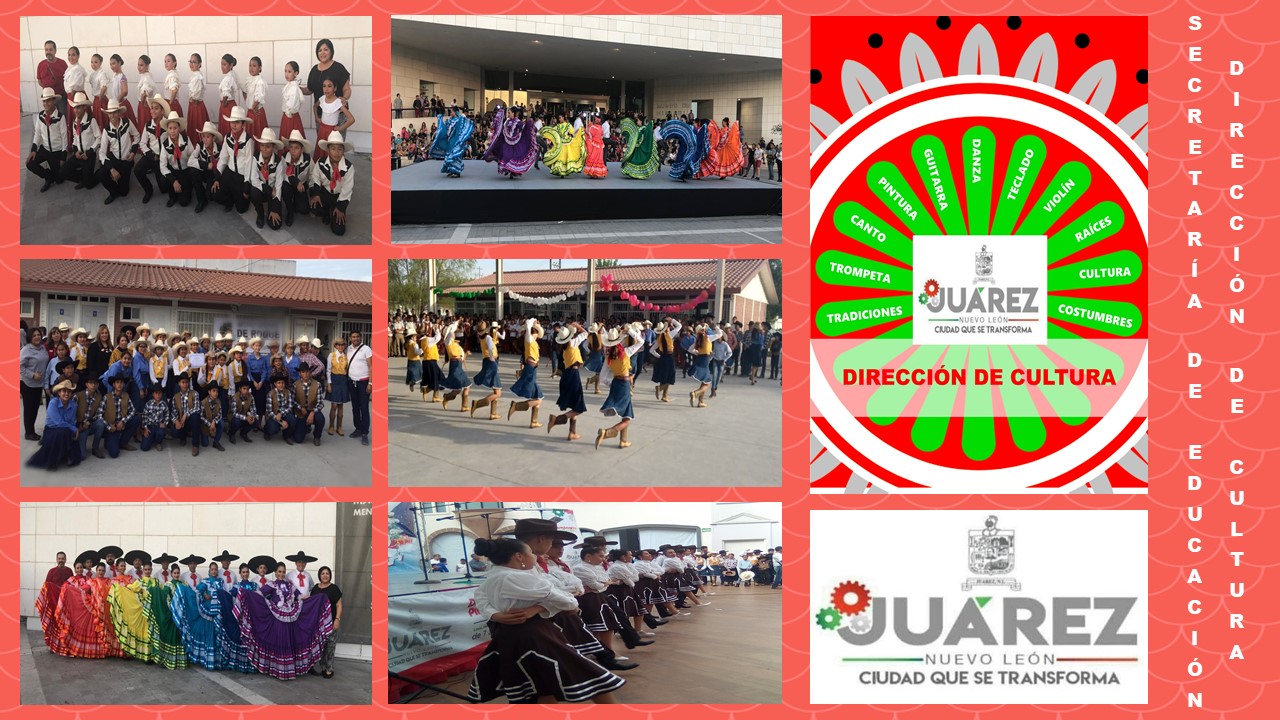 DIRECCIÓN DE CULTURA Objetivo: Favorecer la participación de la sociedad civil en la planeación y el destino de los recursos orientados al desarrollo municipal a fin de preservar, promover y difundir la cultura, tanto en sus expresiones locales como regionales, nacionales y universales.Finalidad/Meta: Llegar al 100% de la población de nuestro municipio con la finalidad de que conozcan y difundan las costumbres y tradiciones de nuestra gente por medio de representaciones artísticas en lugares estratégicos con la finalidad de divertir y recrear a la población.Mes de Octubre 2019 Clubes CulturalesCLASES: Club Danza Folklórica JuárezProfesor:  Josué Maldonado HernándezDirección: Zaragoza y Juárez, Zona Centro Palacio Municipal Juárez, N.L.Horario: lunes, miércoles y viernes 7:00 p. m. a 9:00 p. m.Club Danza Folklórica Monte CristalProfesor: José Cesar Barboza GallegosDirección: Monte Cristal s/n, Cerro de La Silla, Arboledas de San Roque, Juárez, N.L.Horario: martes y jueves de 6:30 p. m. a 8:00 p. m. y sábado 9:00 a. m. a 11:00 a. m.Club Danza Folklórica Praderas de San Juan y Los PuertosProfesor: Fabián Sánchez MoralesDirección: Esc. Jesús Iruegas Zavala, Barcelona. Col. Praderas de San Juan, Juárez, N.L.Horario: miércoles, jueves y viernes 5:30 p. m. a 7:30 p. m.Club Danza Folklórica Terranova Profesor:  Josué Maldonado HernándezDirección: Centro Deportivo y cultural Terranova. Colonia Ocania límites entre Col. Terranova y Vistas del Rio.Horario: martes y jueves de 7:00 p. m. a 9:00 p. m. (infantil) y domingos de 10:00 a. m. a 12:00 p. m. (juvenil).Club Violín JuárezProfesor: Carlos Alberto Prado de la CruzDirección: Lázaro Garza Ayala,110, Zona Centro, cruz con Zaragoza, Dirección de Cultura.Horario: martes y jueves de 7:00 p. m.  a 9:00 p. m.Club Trompeta Juárez Profesor:  Carlos Alberto Prado de la CruzDirección: Lázaro Garza Ayala,110, Zona Centro, cruz con Zaragoza, Dirección de Cultura.Horario: miércoles de 7:00 p. m. a 9:00 p. m.Club Guitarra JuárezProfesor: Ernesto Suarez Dirección: Lázaro Garza Ayala,110, Zona Centro, cruz con Zaragoza, Dirección de Cultura.Horario: lunes 7:00 p. m.  a 9:00 p. m.Club Rondalla TerranovaProfesor: Eduardo Gutiérrez LeijaDirección: Centro Deportivo y cultural Terranova. Colonia Ocania límites entre Col. Terranova y Vistas del Rio.Horario: miércoles de 7:00 p. m. a 9:00 p. m.Club Canto Terranova Profesor: Eduardo Gutiérrez LeijaDirección: Centro Deportivo y cultural Terranova. Colonia Ocania límites entre Col. Terranova y Vistas del Rio.Horario: viernes de 7:00 p. m.  a 9:00 p. m.Club Acordeón TerranovaProfesor: Luis Felipe Sánchez González Dirección: Centro Deportivo y cultural Terranova. Colonia Ocania límites entre Col. Terranova y Vistas del Rio.Horario: martes y miércoles de 7:00 p. m. a 9:00 p. m. Club Teclado y Cuartetos TerranovaProfesor: Eduardo Gutiérrez LeijaDirección: Centro Deportivo y cultural Terranova. Colonia Ocania límites entre Col. Terranova y Vistas del Rio.Horario: lunes 7:00 p. m.  a 9:00 p. m.Club Apoyo Escolar Gardenias Profesor: Christian Eduardo García MendiolaDirección: Paseo de los Tulipanes, 302, cruz con Paseo de las Orquídeas. Col. Gardenias 4 sector.Horario: martes de 9:30 a. m. a 10:30 a. m. y jueves de 4:00 p. m. a 6:00 p. m. Club Danza Folklórica Juárez02/10/2019.- Visita de la Directora Mtra. Blanca Elia Vargas García a Club Danza Folklórica Juárez.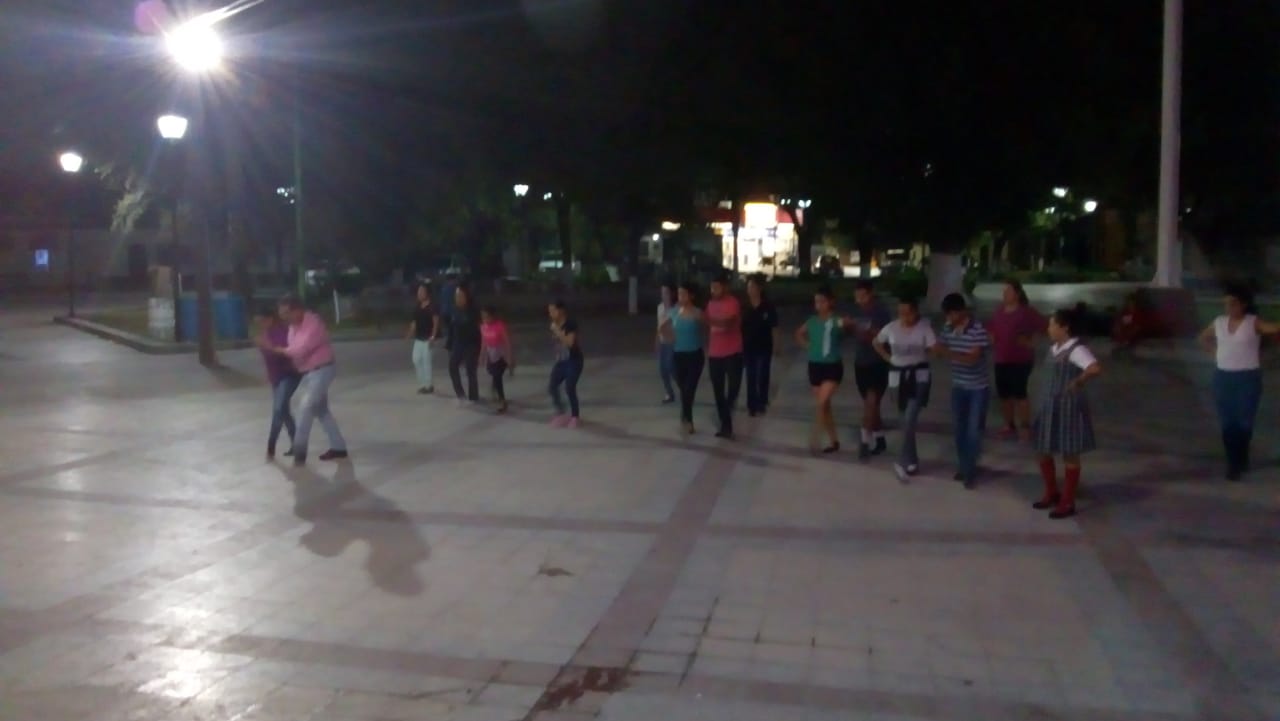 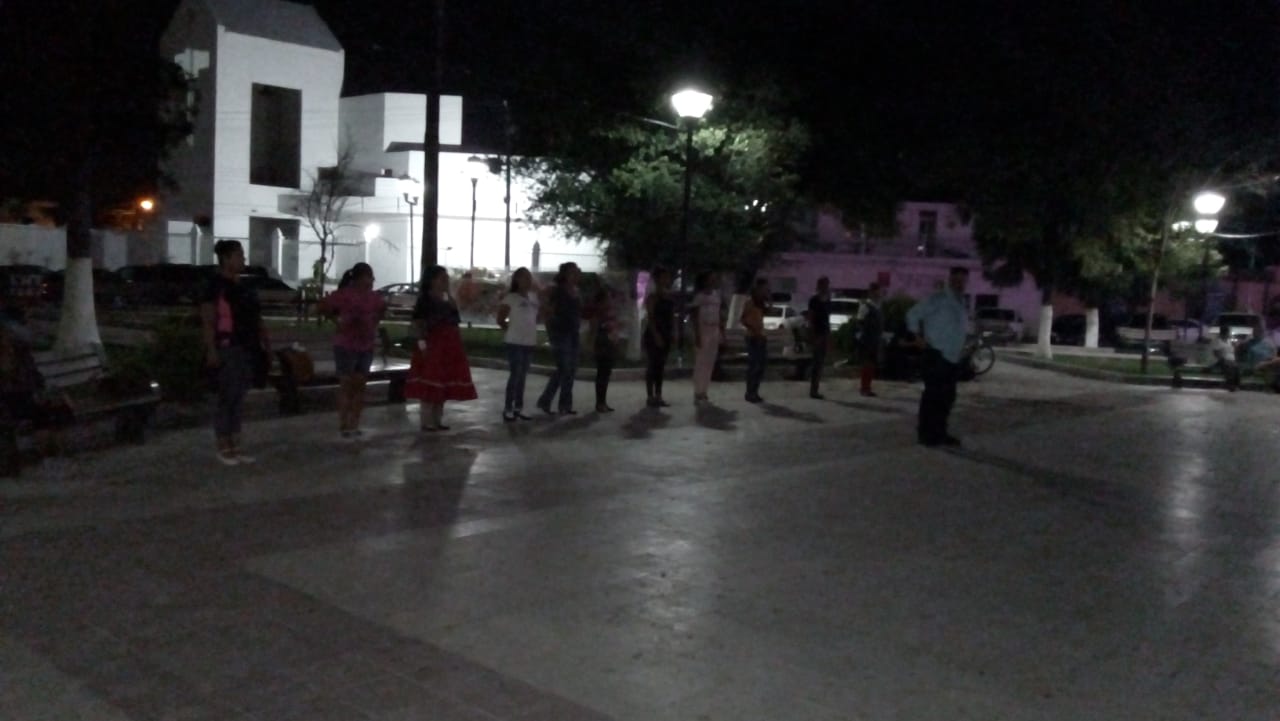 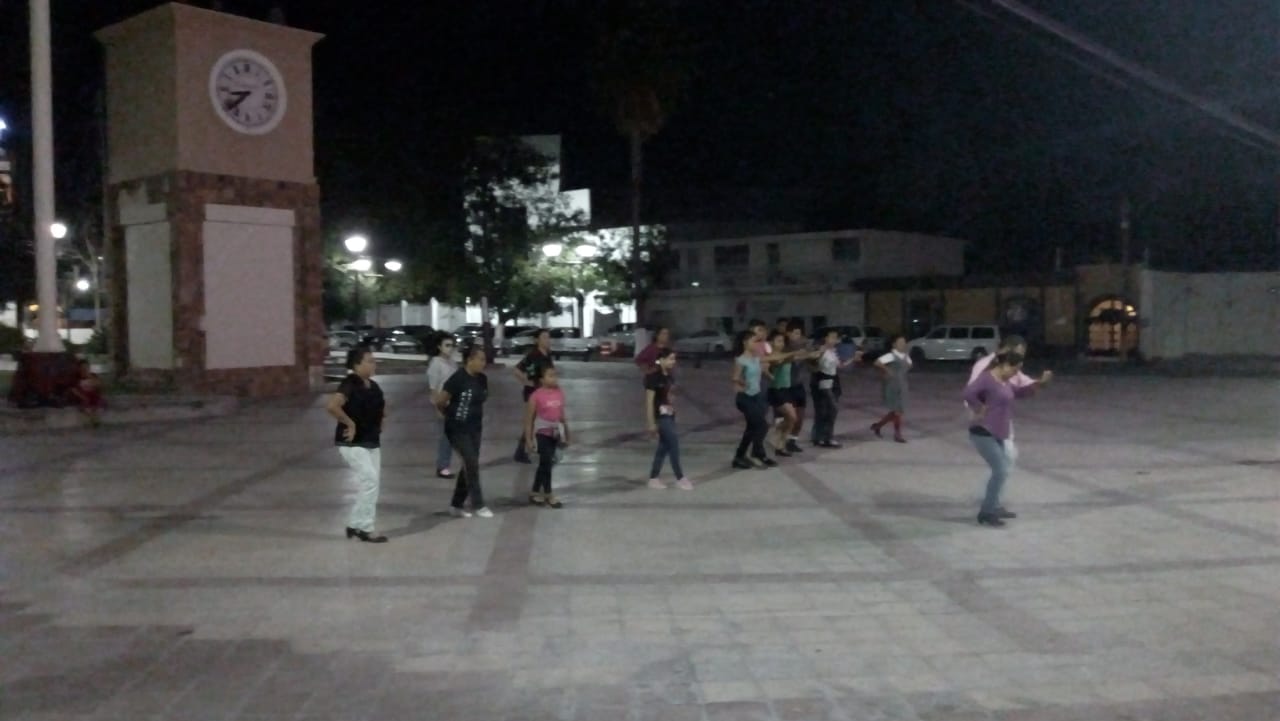 Ensayos y clasesClub Danza Folklórica Praderas de San Juan yLos Puertos04/10/2019.- Visita de la Directora Mtra. Blanca Elia Vargas García a Club Danza Praderas de San Juan y Los Puertos.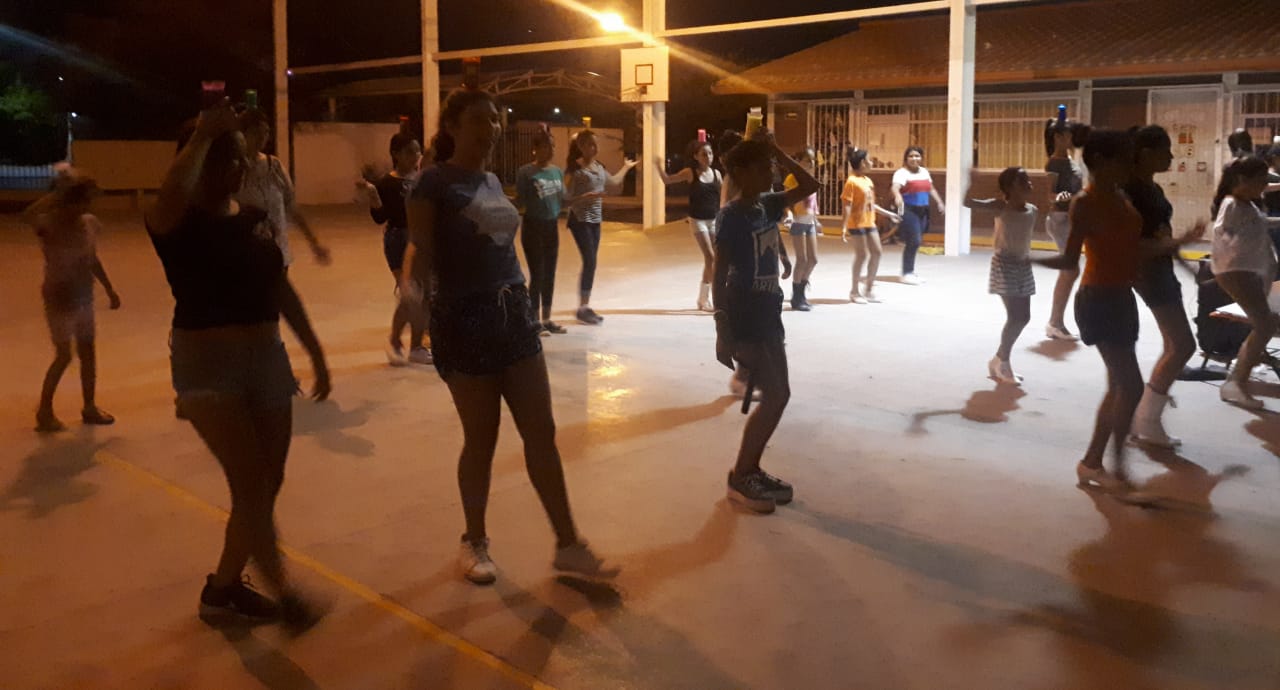 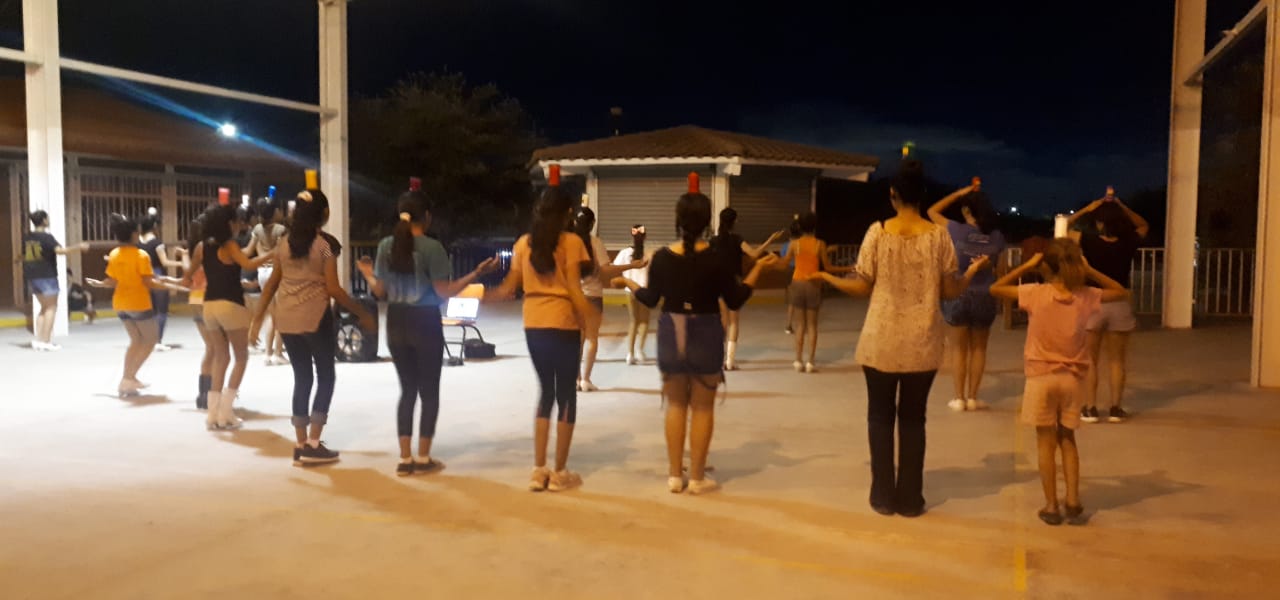 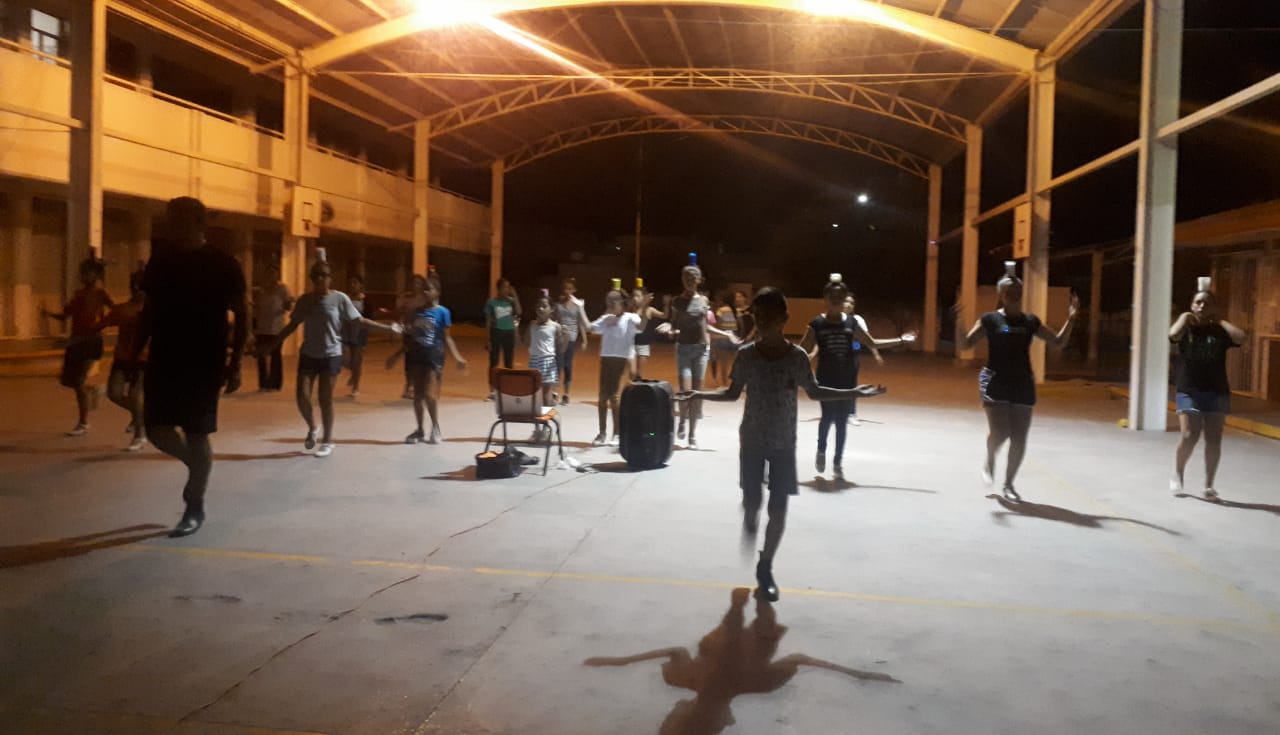 Ensayos y clasesClub Danza Folklórica Monte Cristal03/10/2019.- Visita de la Directora Mtra. Blanca Elia Vargas García a Club Danza Centro Comunitario Monte Cristal.  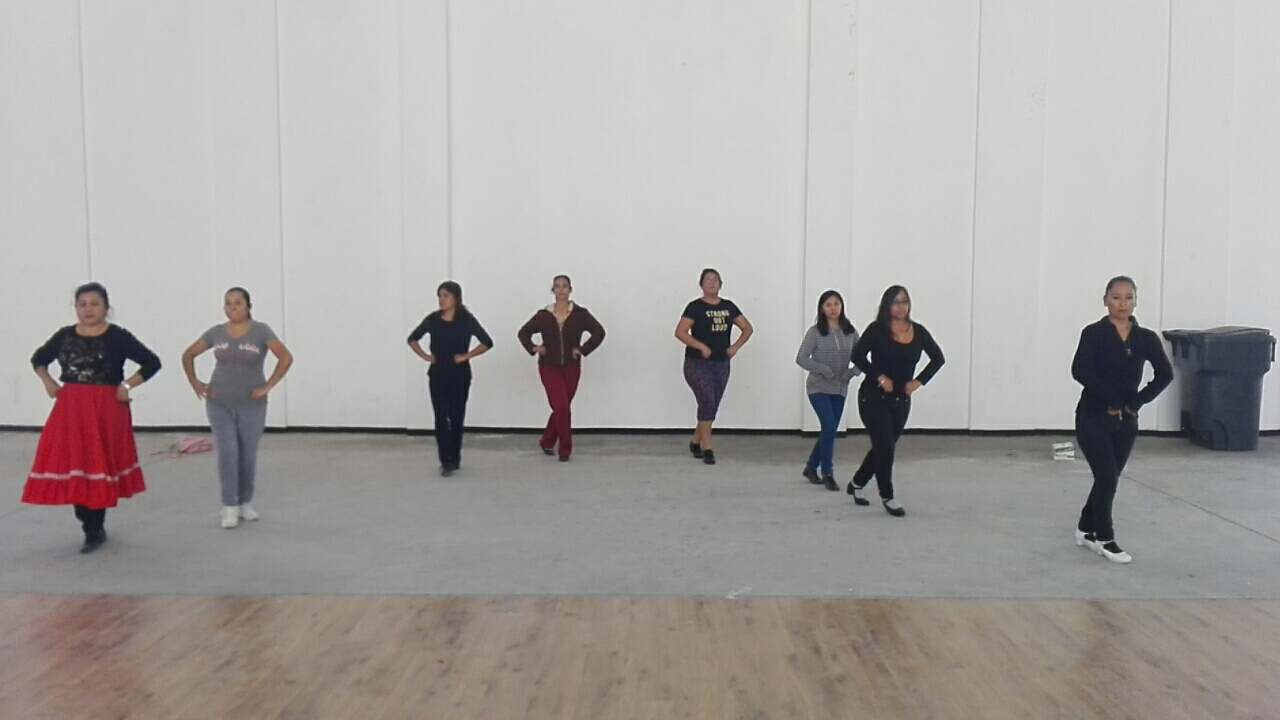 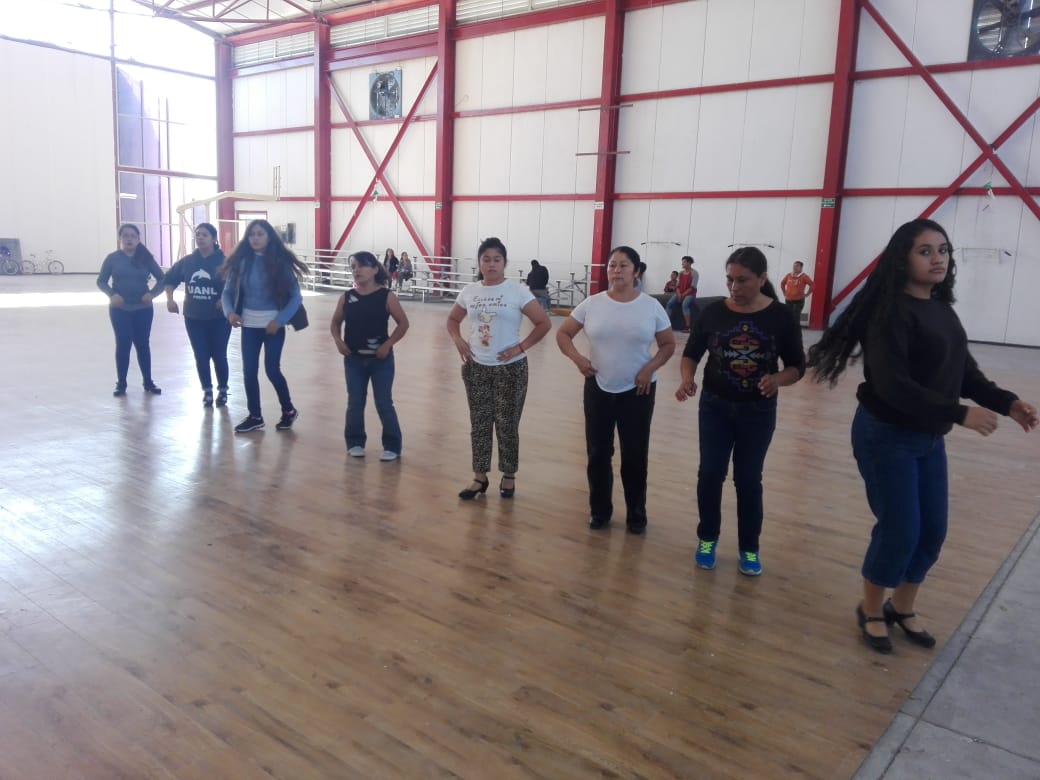 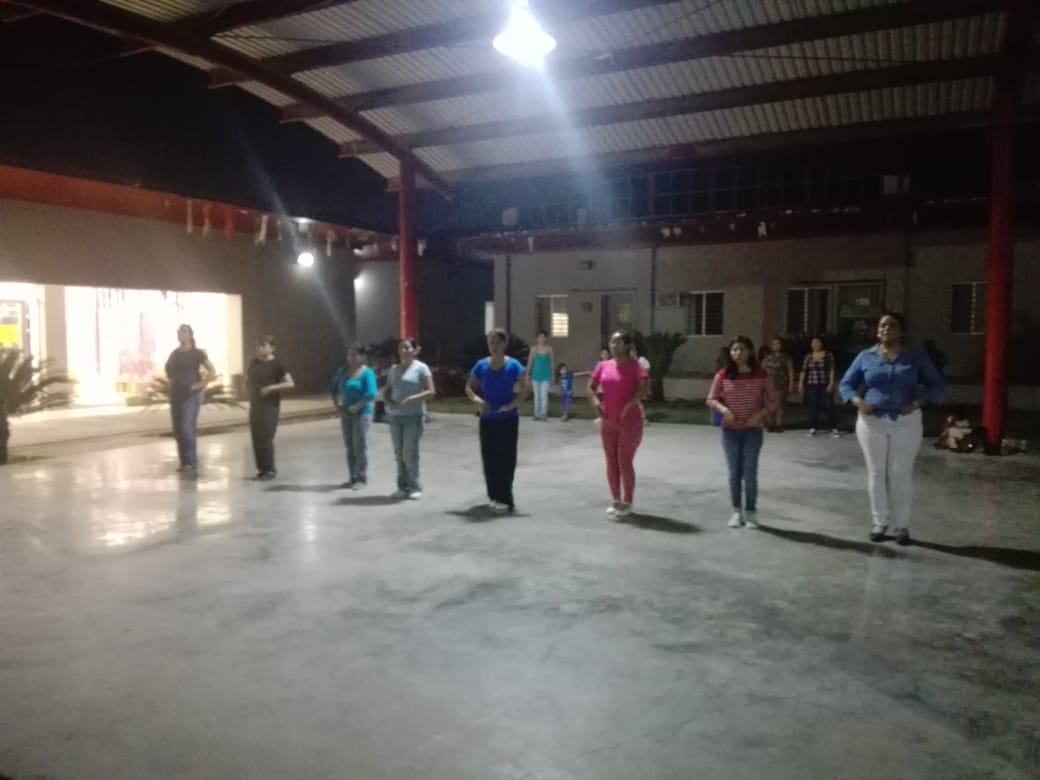 Ensayos y clasesClub Danza Folklórica Terranova08/10/2019.- Visita de la Directora Mtra. Blanca Elia Vargas García a Club Danza Terranova   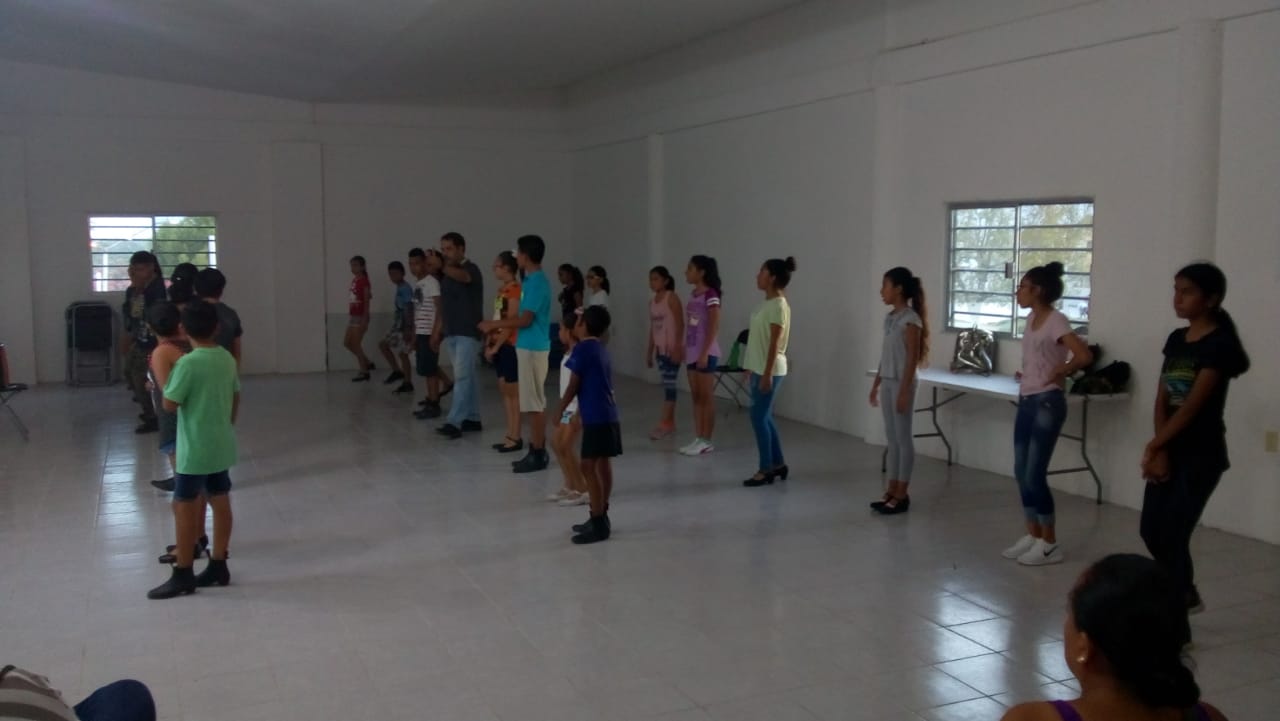 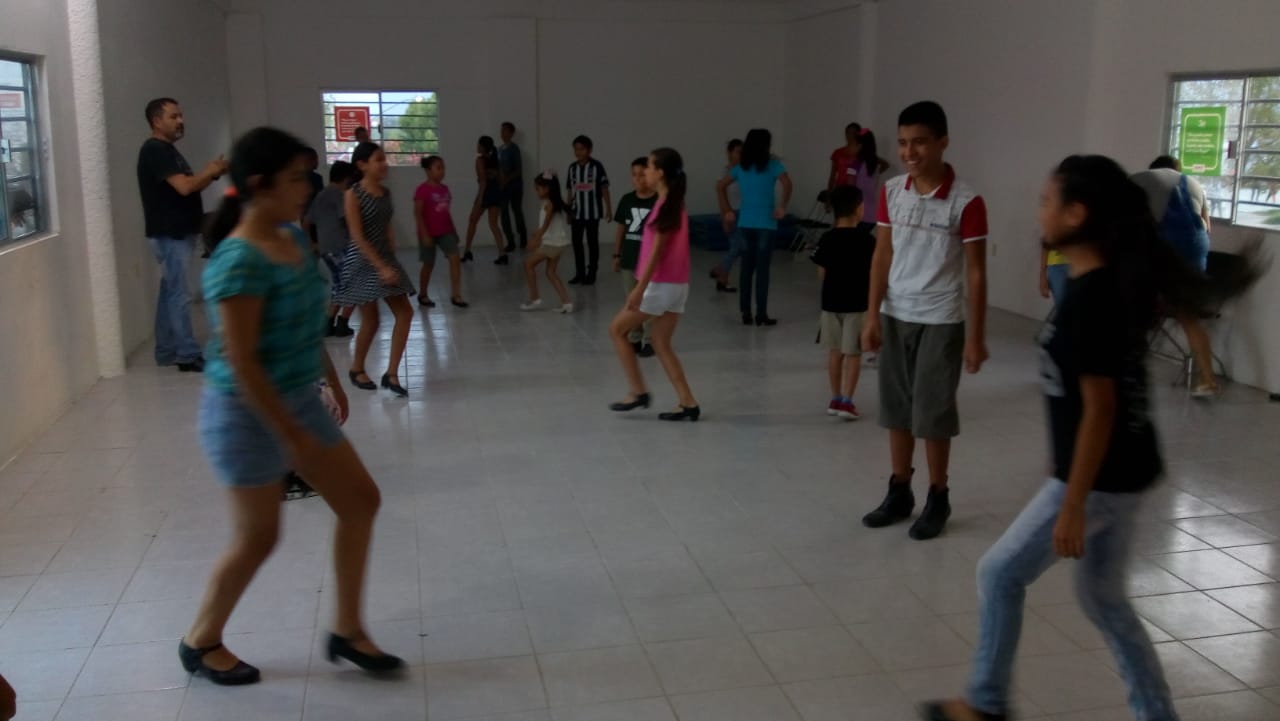 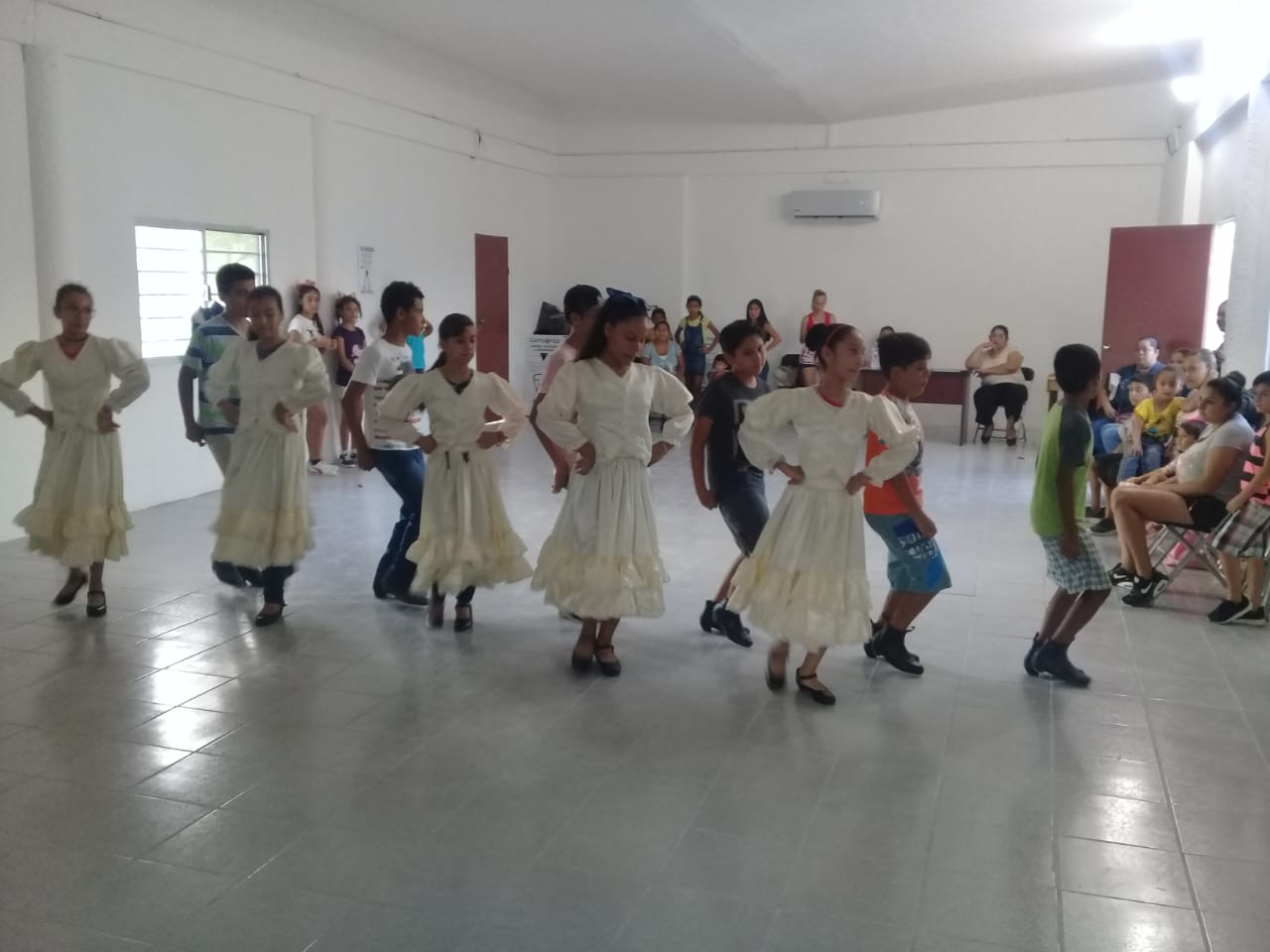 Ensayos y clasesClub Canto Terranova11/10/2019.- Visita de la Directora Mtra. Blanca Elia Vargas García a Club Canto Terranova. 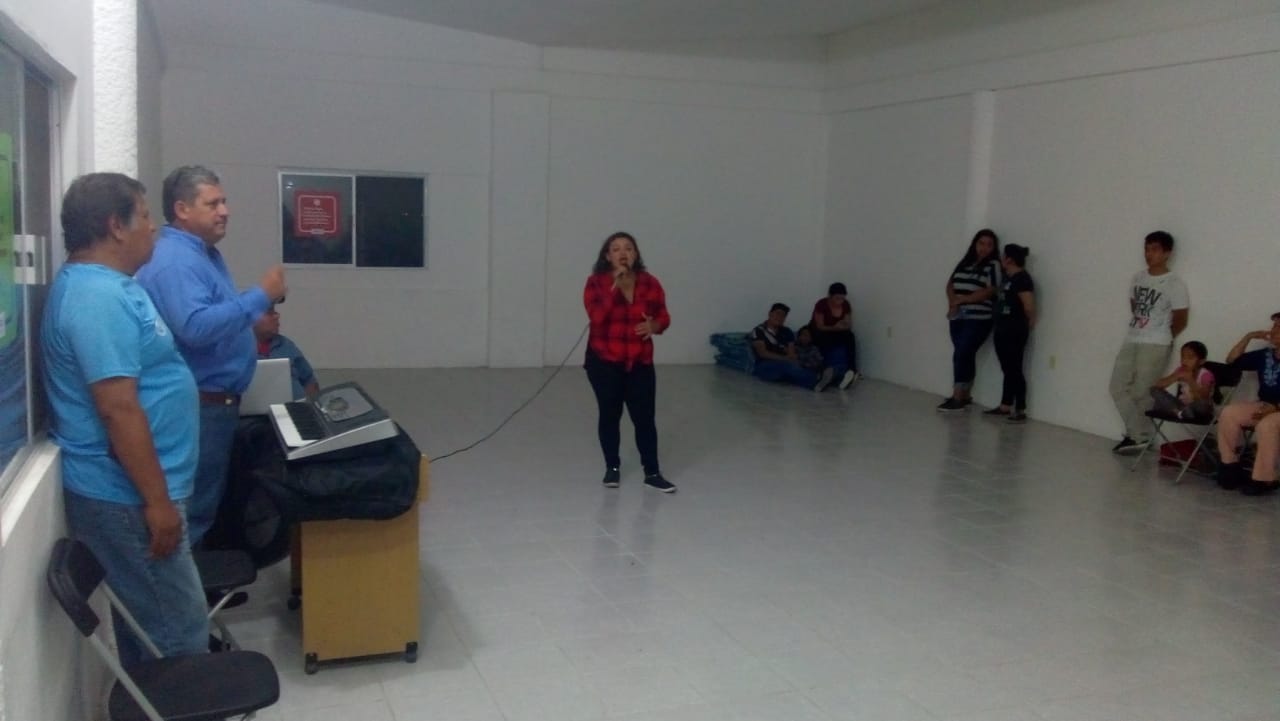 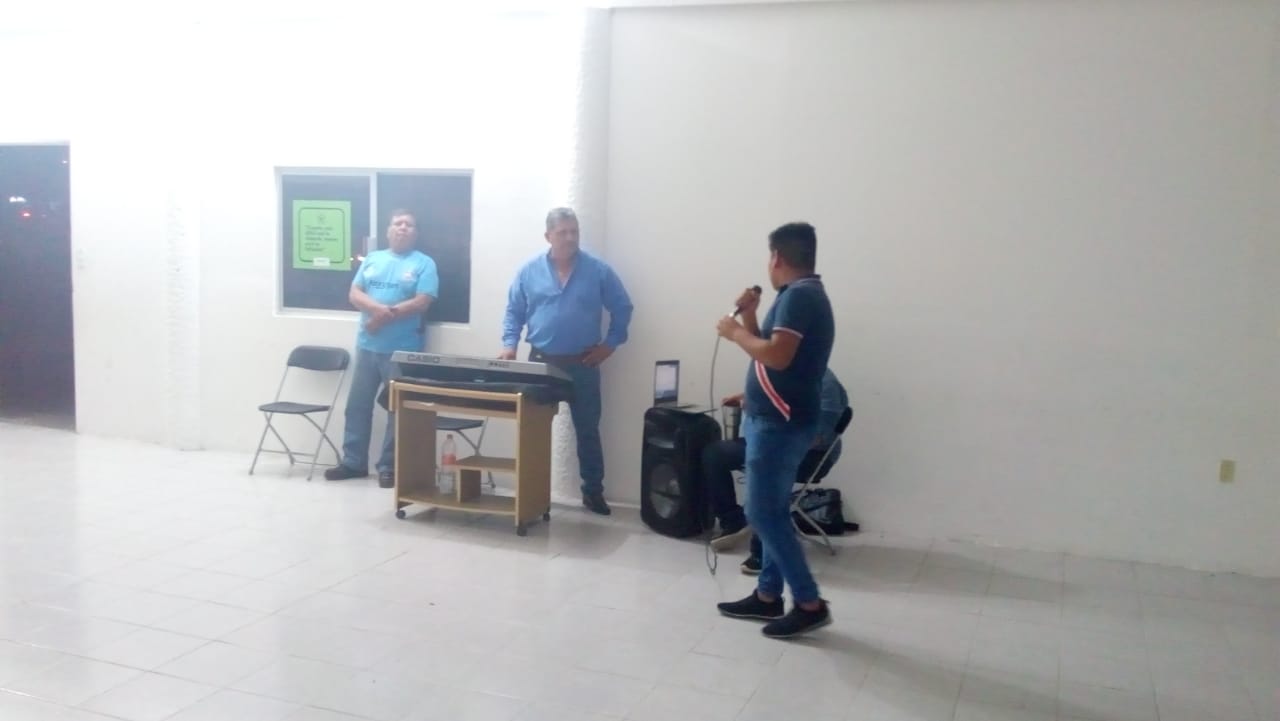 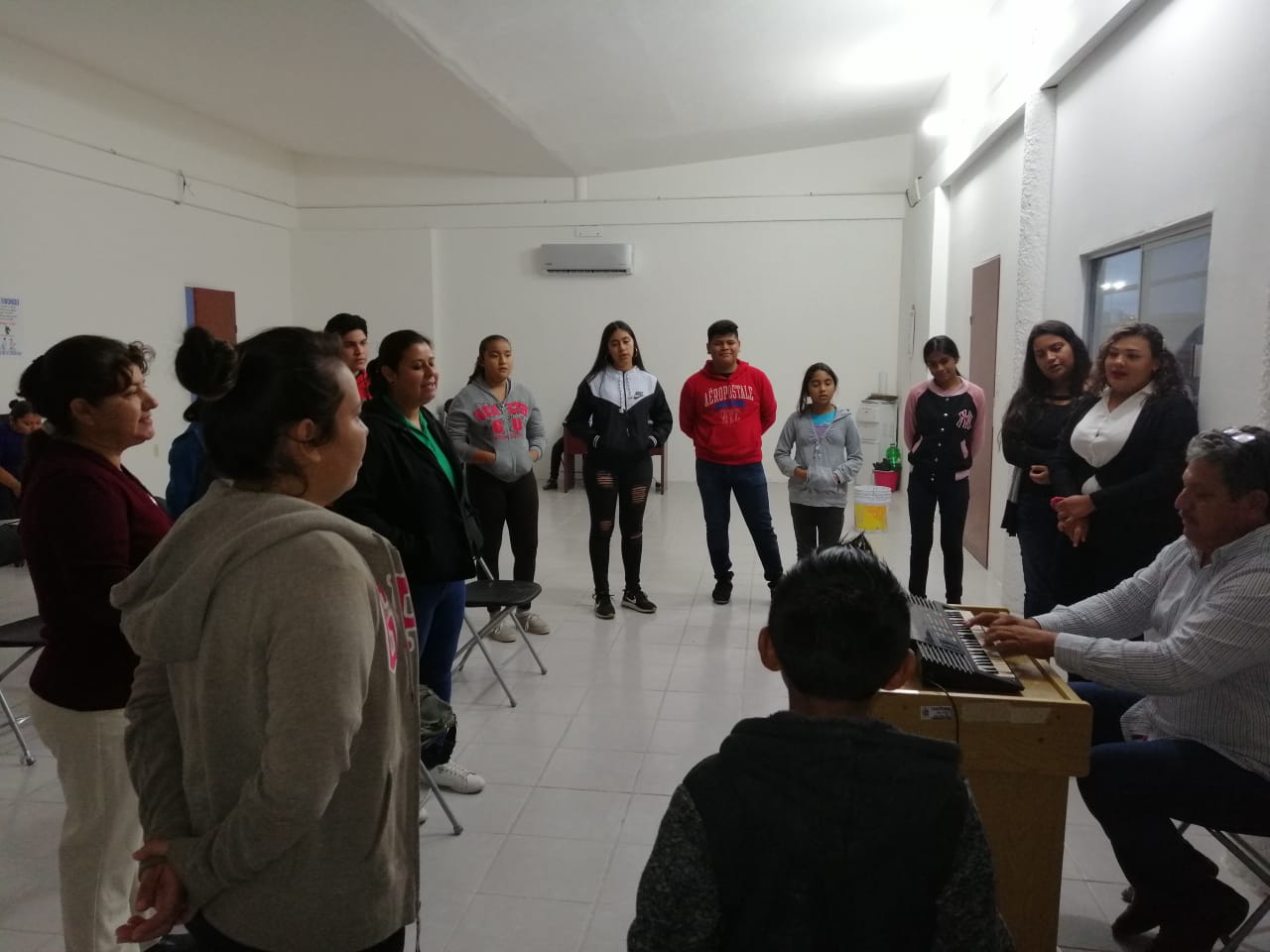 Ensayos y clasesClub Rondalla Terranova09/10/2019.- Visita de la Directora Mtra. Blanca Elia Vargas García a Club Rondalla Terranova.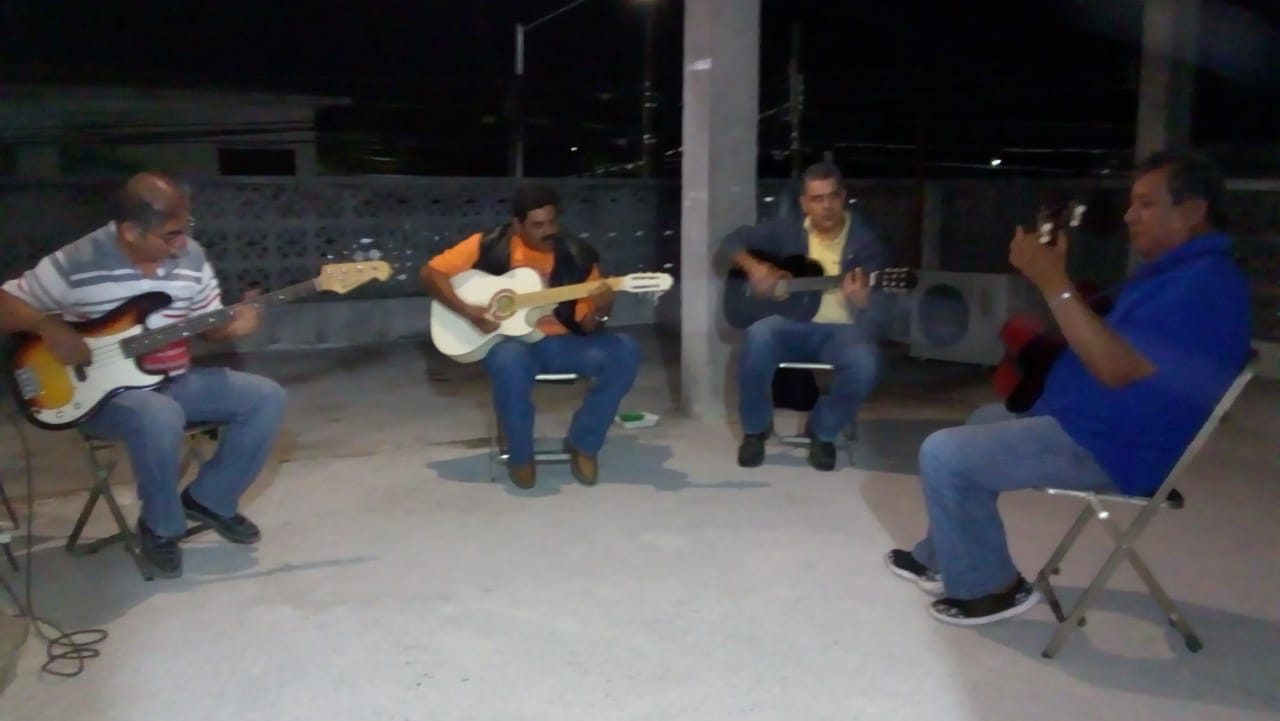 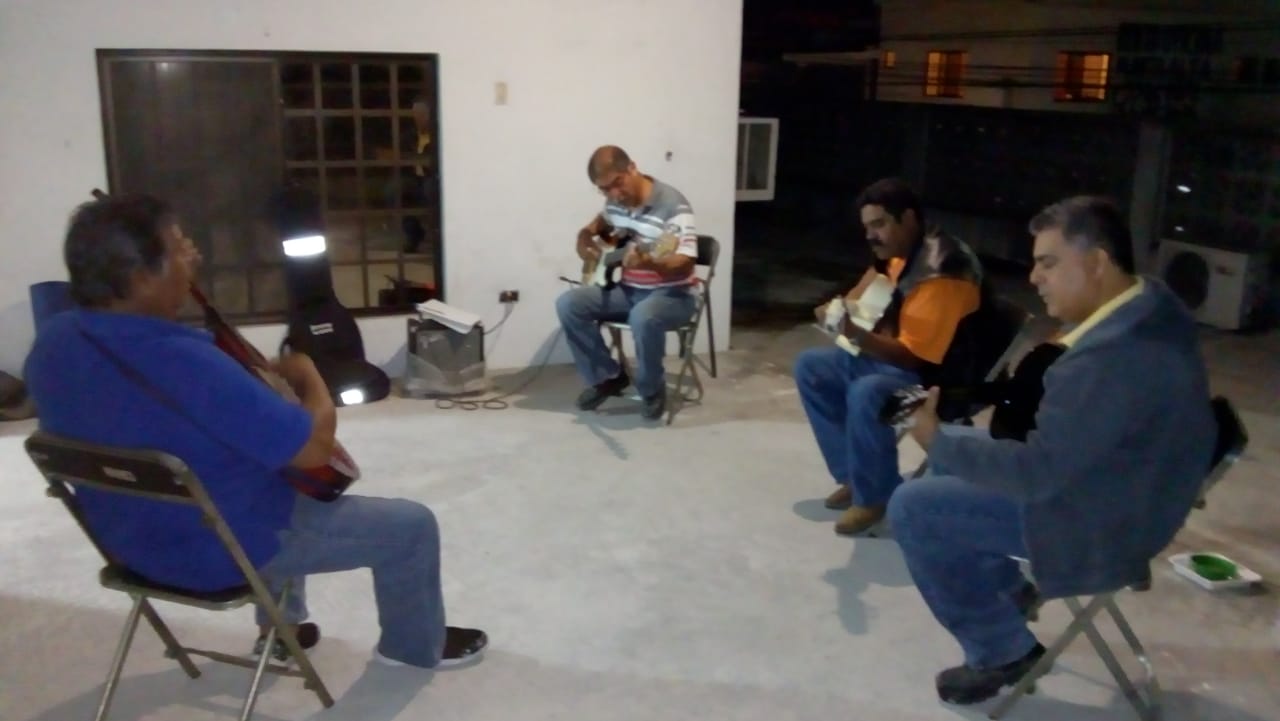 Ensayos y clasesClub Guitarra Juárez07/10/2019.- Visita de la Directora Mtra. Blanca Elia Vargas García a Club Guitarra Juárez 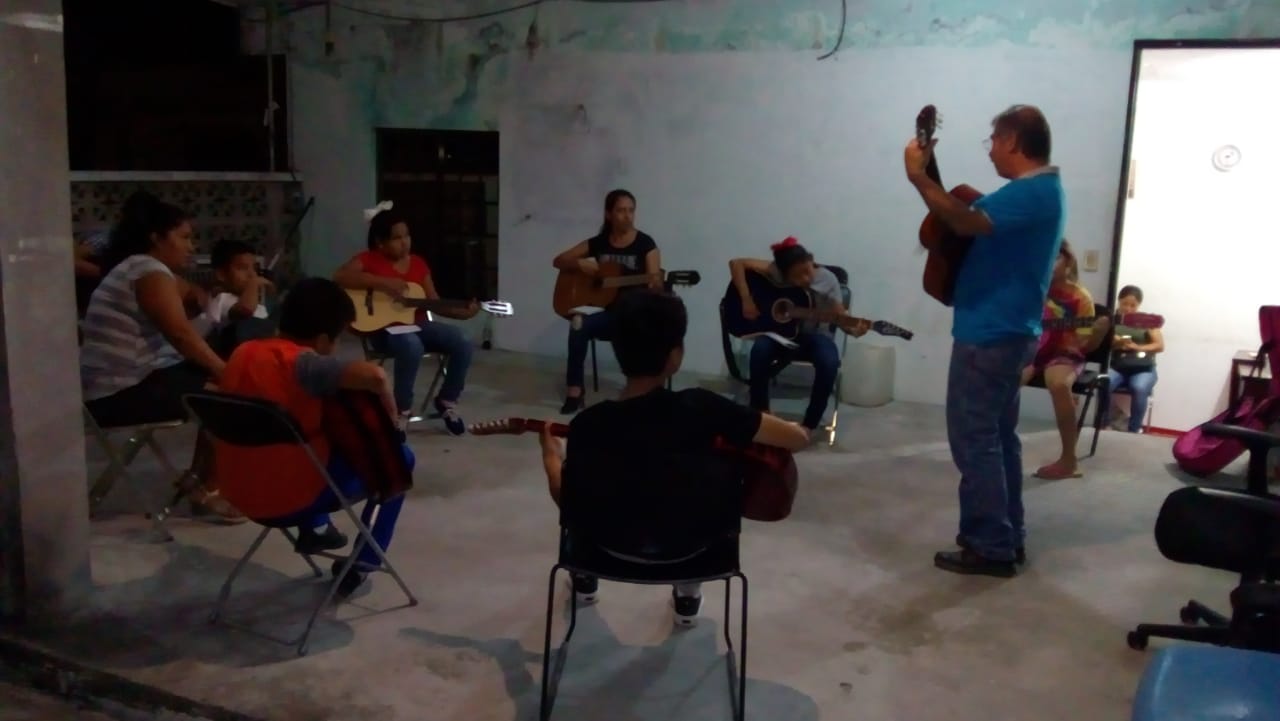 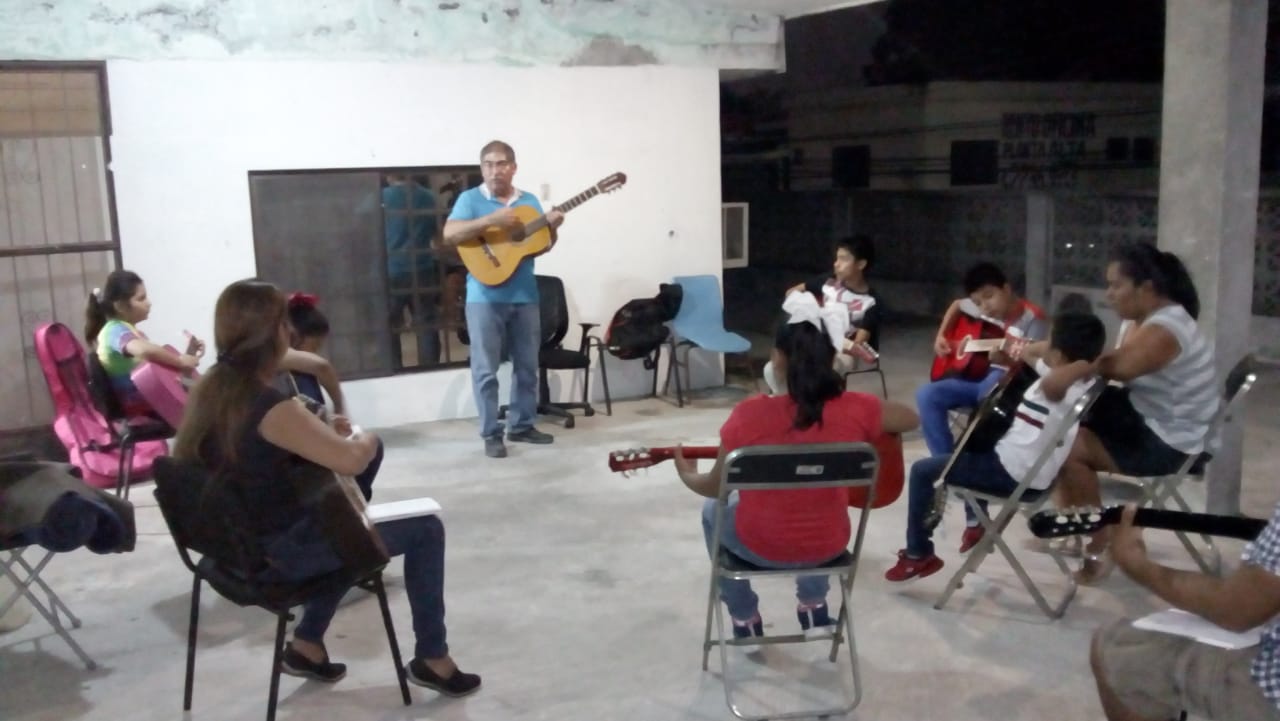 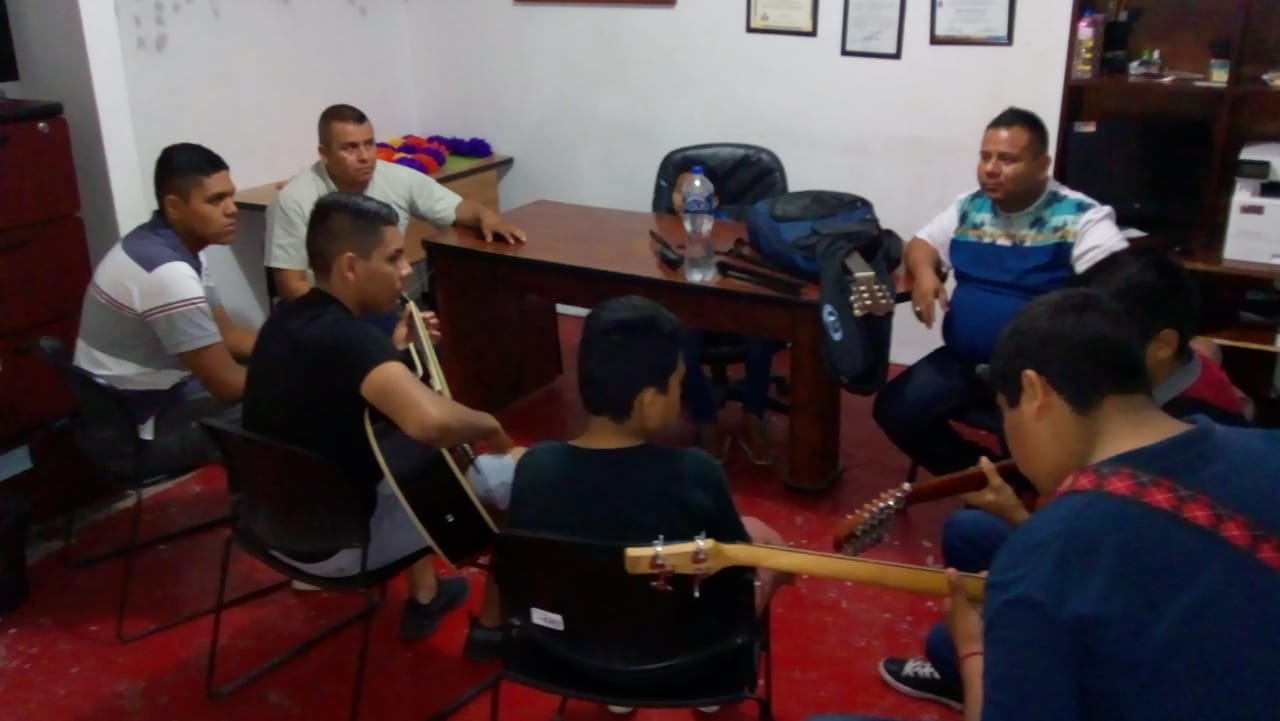 Ensayos y clasesClub Teclado y Cuartetos Terranova07/10/2019.- Visita de la Directora Mtra. Blanca Elia Vargas García a Club Teclado y Cuartetos Terranova 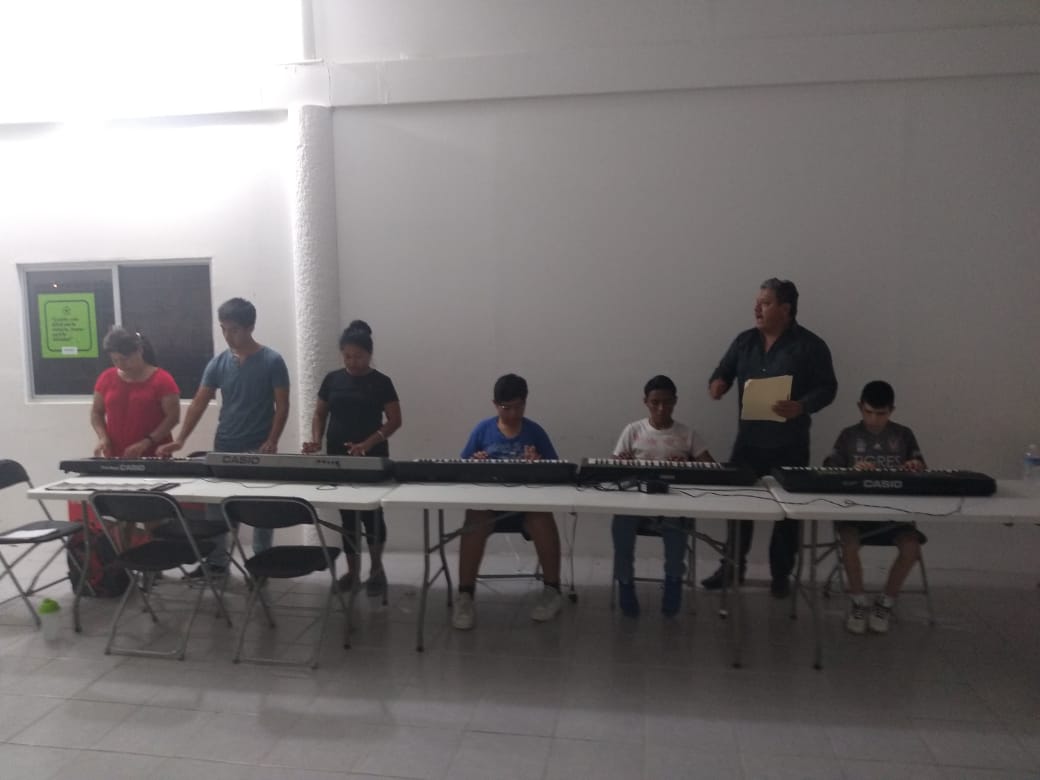 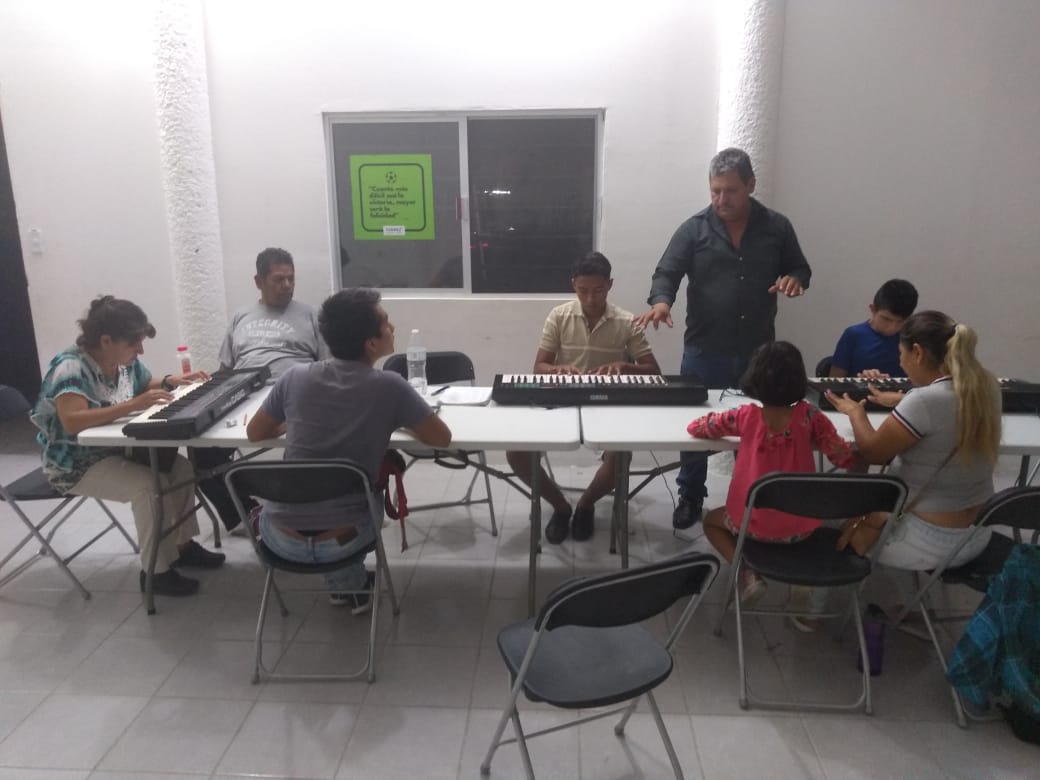 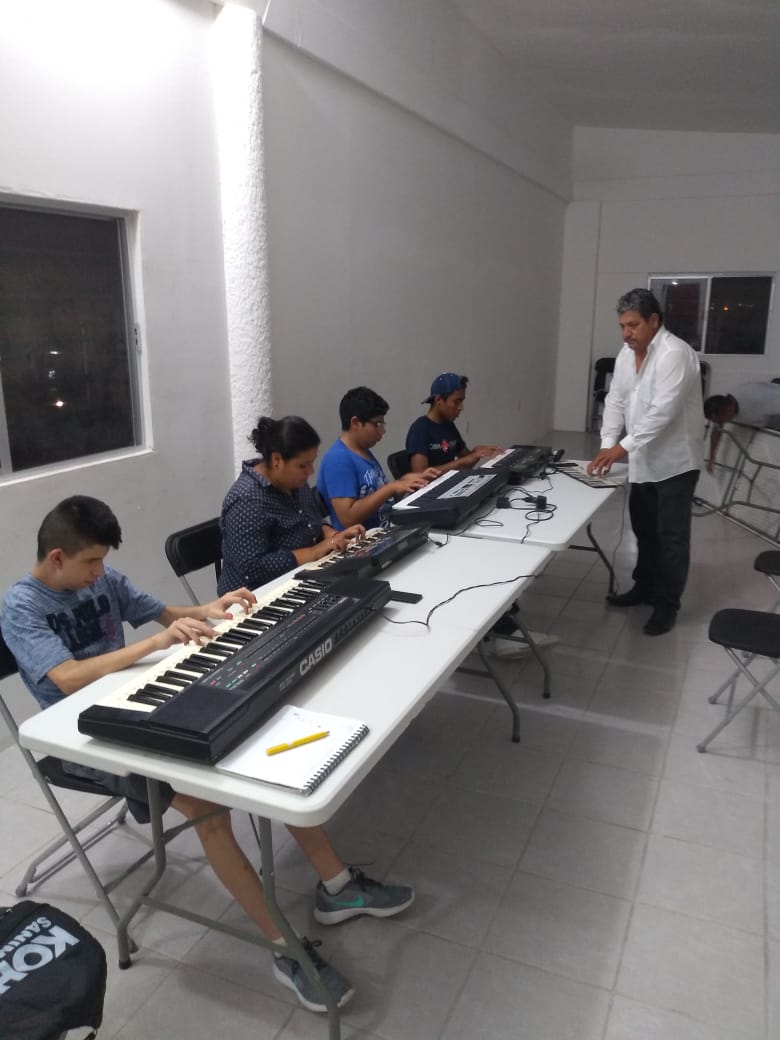 Ensayos y clasesClub Trompeta y Violín Juárez01/10/2019.- Visita de la Directora Mtra. Blanca Elia Vargas García a Club Trompeta y Violín Juárez. 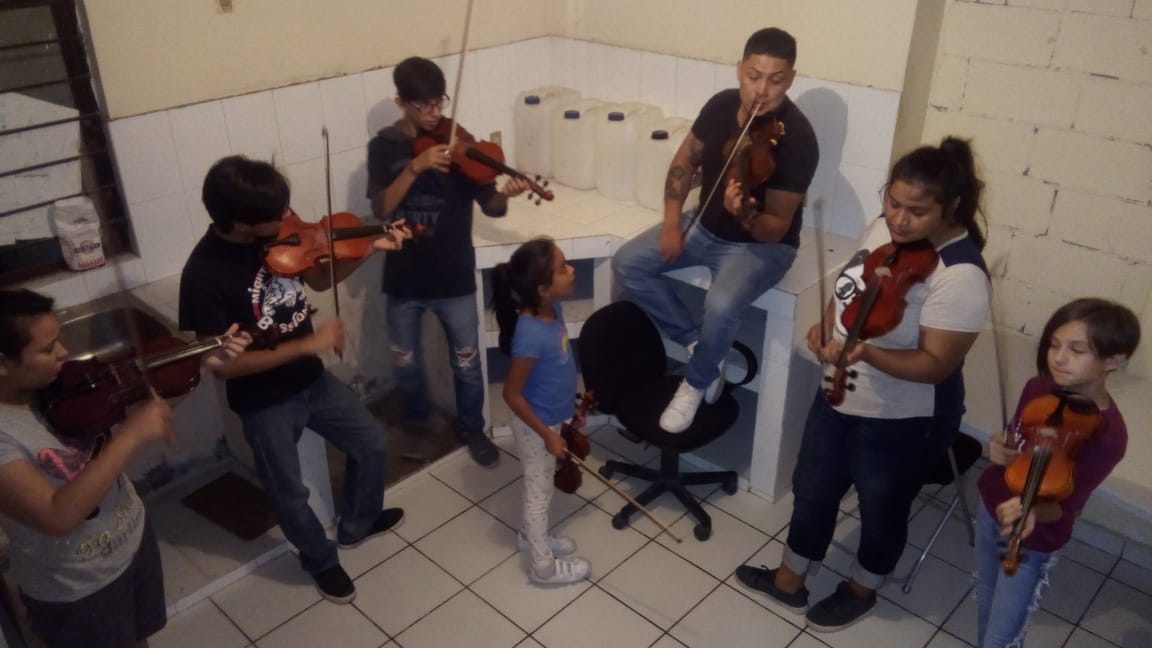 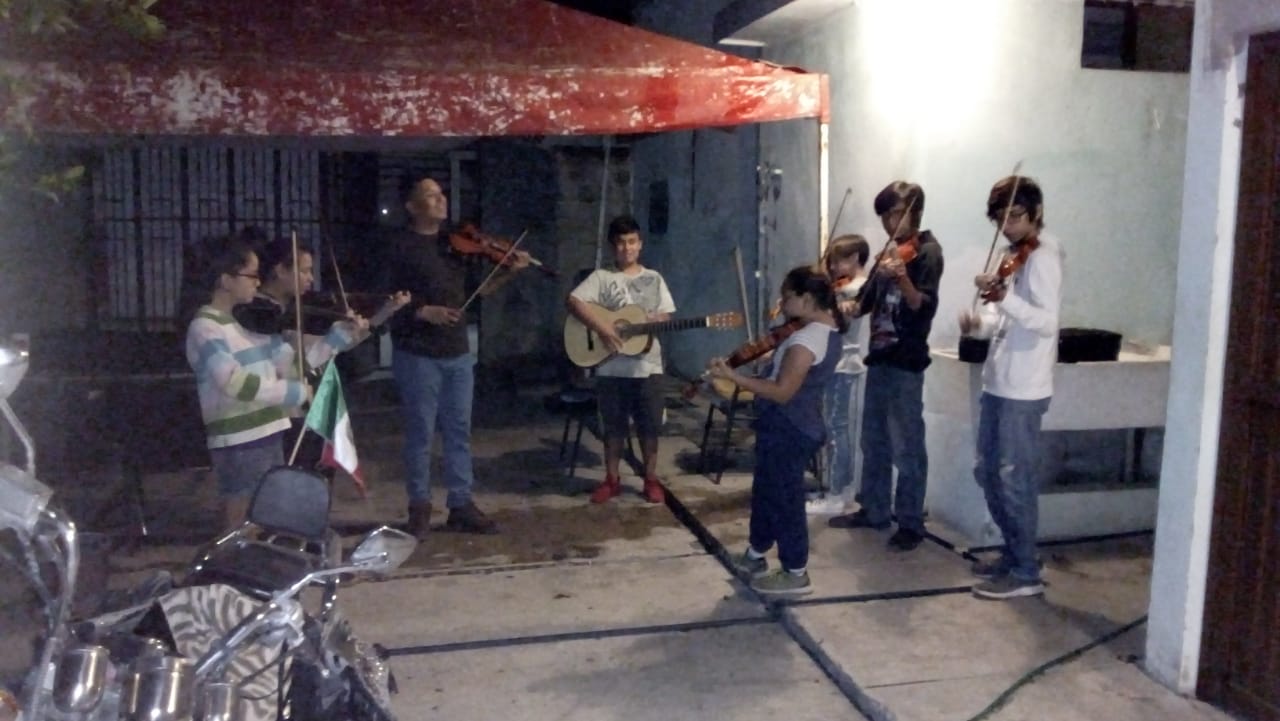 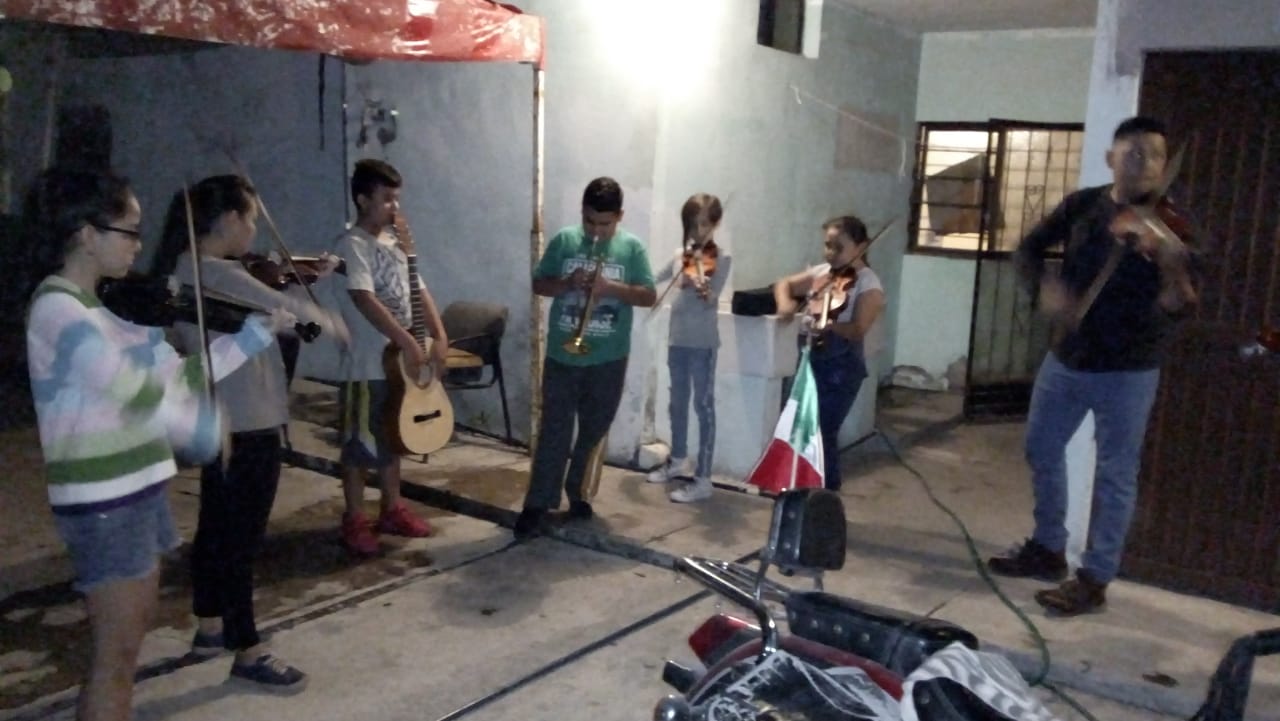 Ensayos y clasesClub Acordeón Terranova09/10/2019.- Visita de la Directora Mtra. Blanca Elia Vargas García a Club Acordeón Terranova. 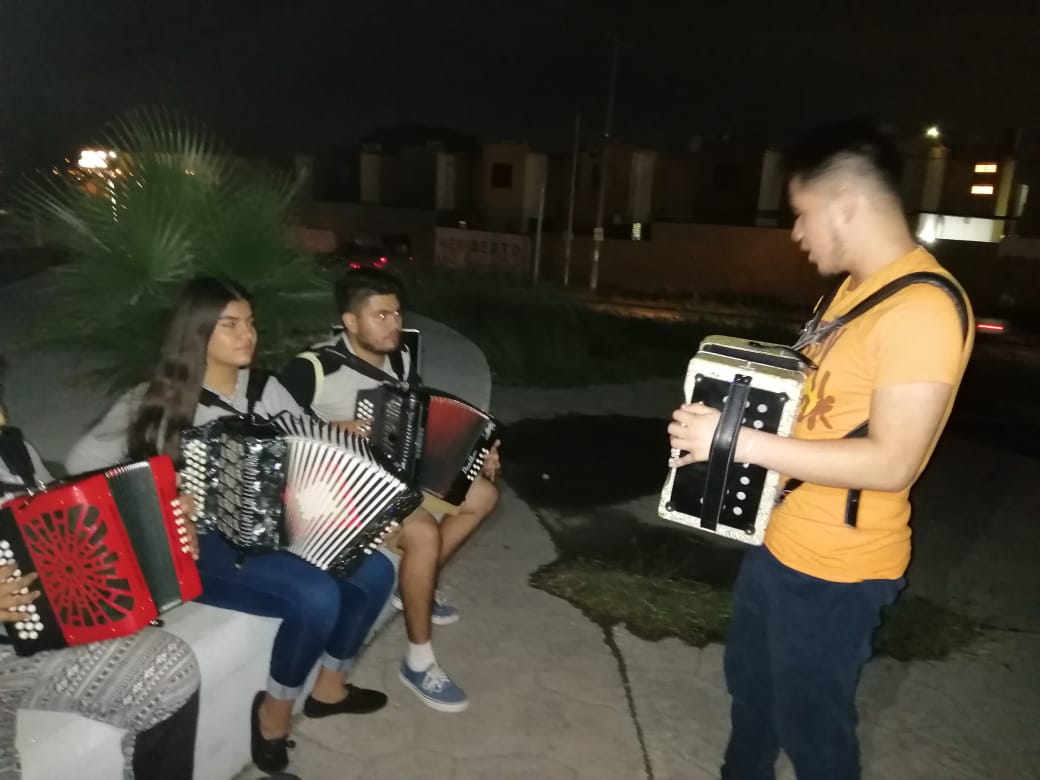 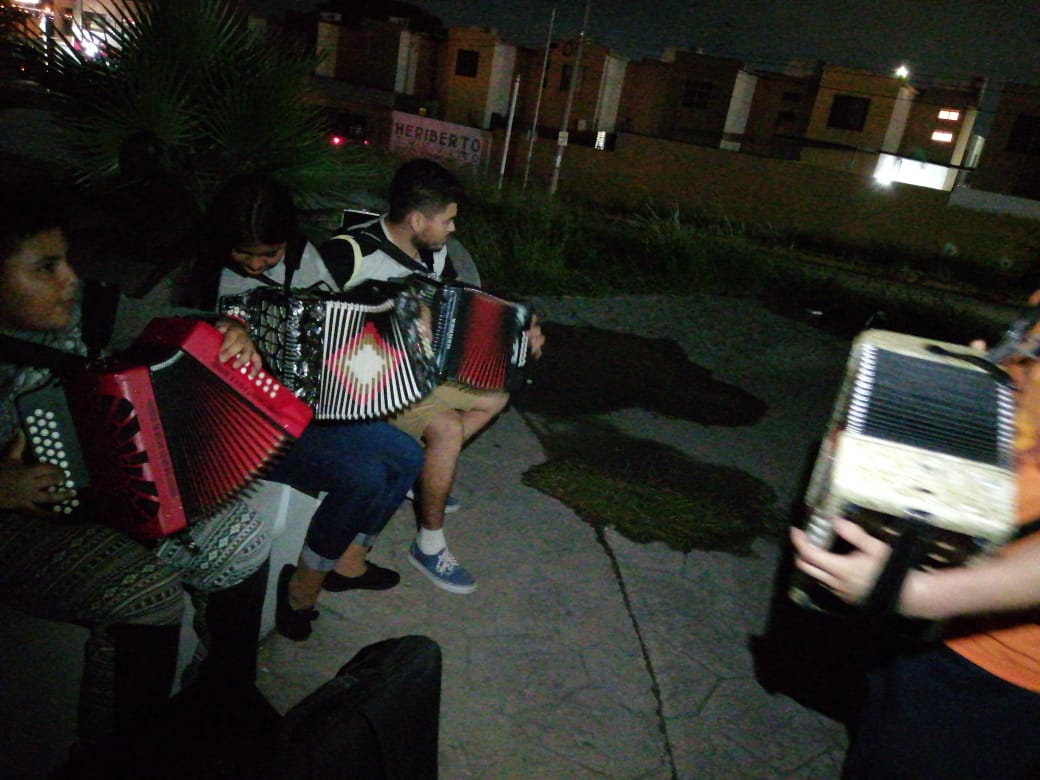 Ensayos y clasesClub Apoyo Escolar Gardenias09/10/2019.- Visita de la Directora Mtra. Blanca Elia Vargas García a Club Apoyo Escolar Gardenias. 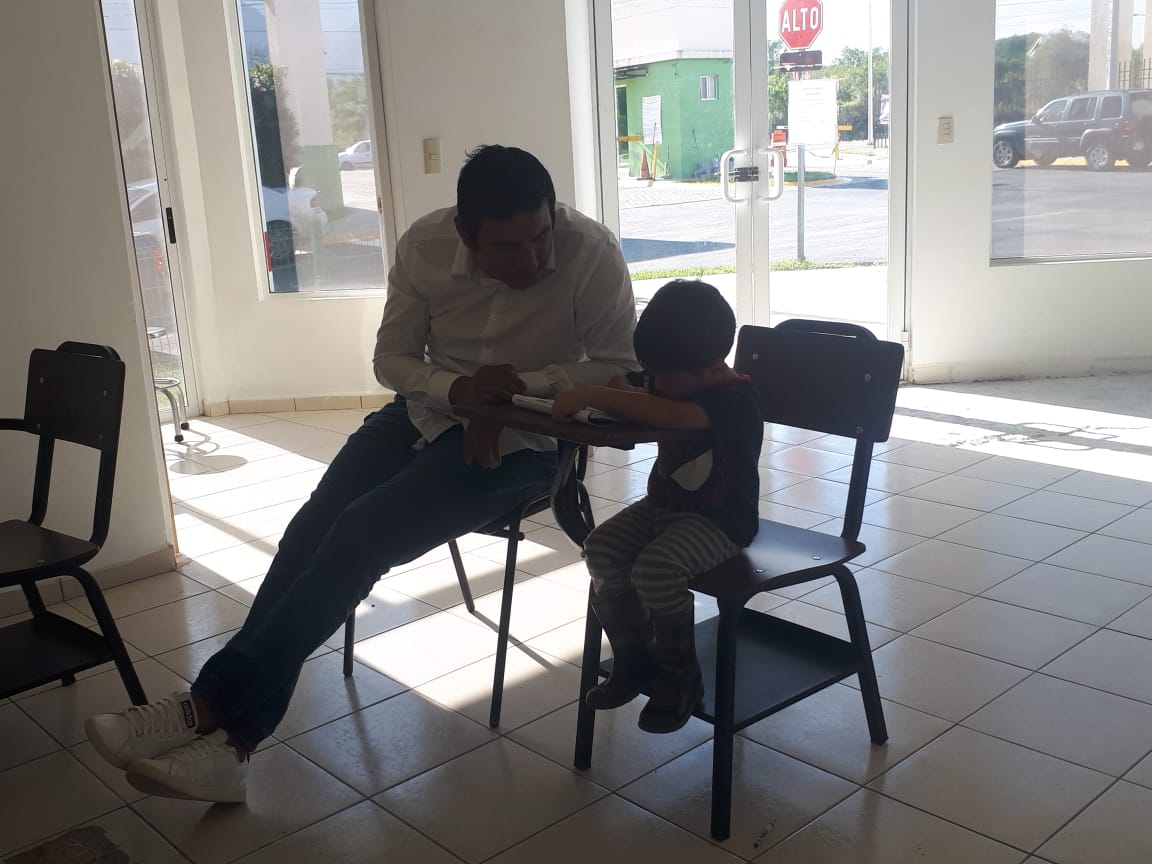 Ensayos y clases05/10/2019.- Participación del Ballet Folklórico Juvenil Juárez, Ballet Folklórico Monte Cristal y Cantantes de Juárez en Fiesta Patronal de la Capilla San Francisco de Asís ubicada en la Colonia Sierra Morena, Guadalupe, N.L.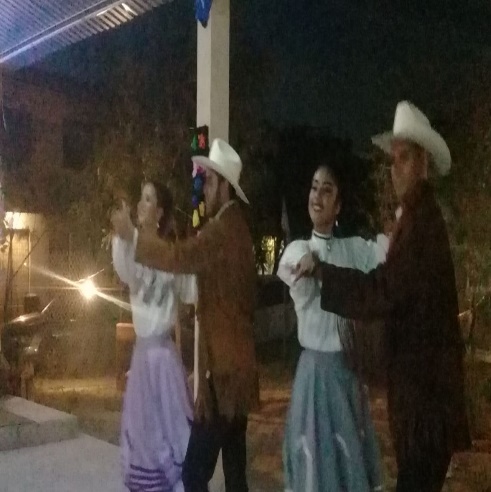 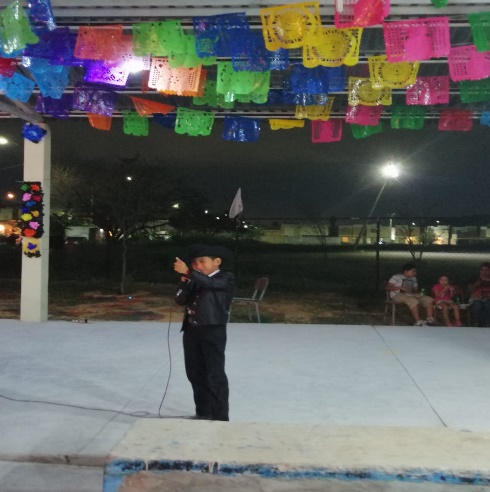 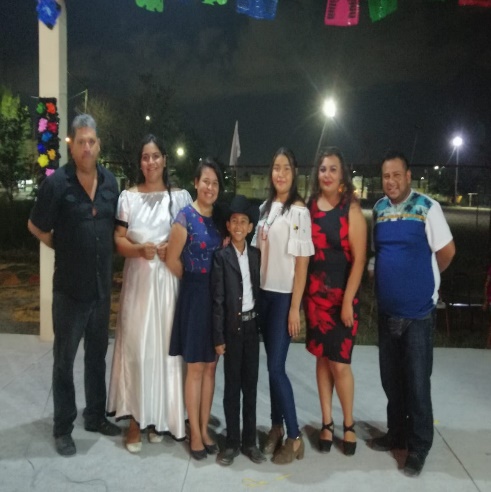 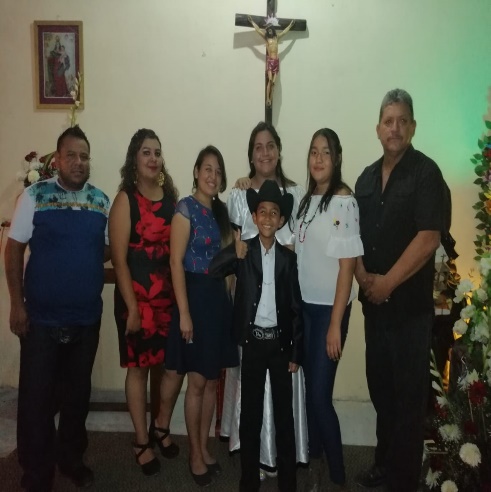 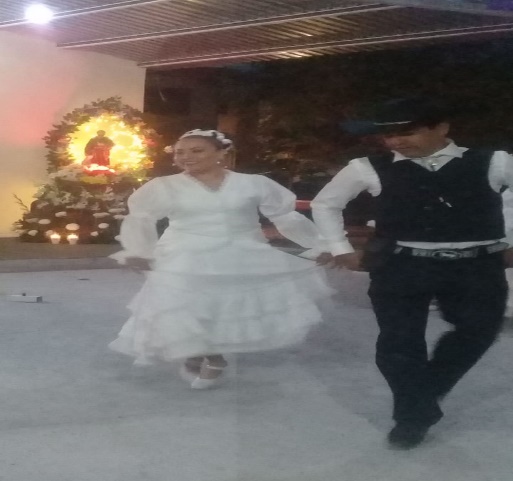 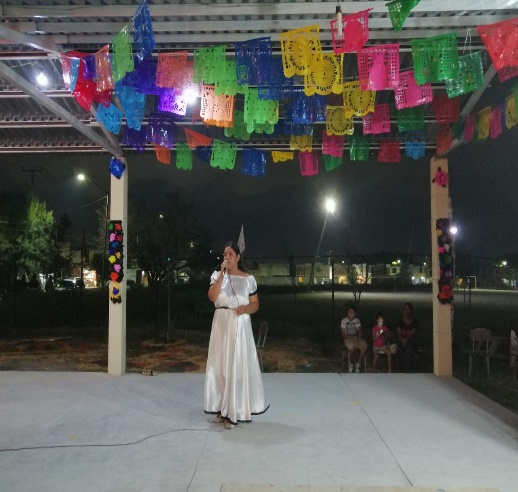 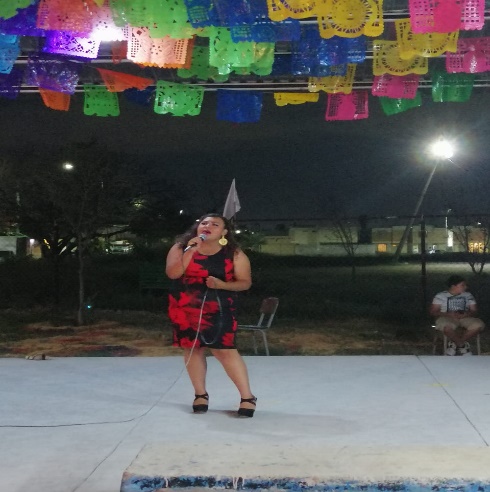 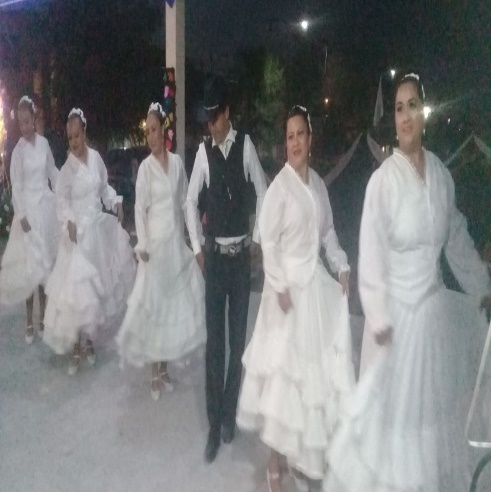 06/10/2019.- Participación de Cantantes y Cuarteto de Juárez en Fiesta Patronal de la Capilla San Francisco de Asís ubicada en Camino a las Lajas y Real de Santa Elisa, Sección 184, Juárez, N.L.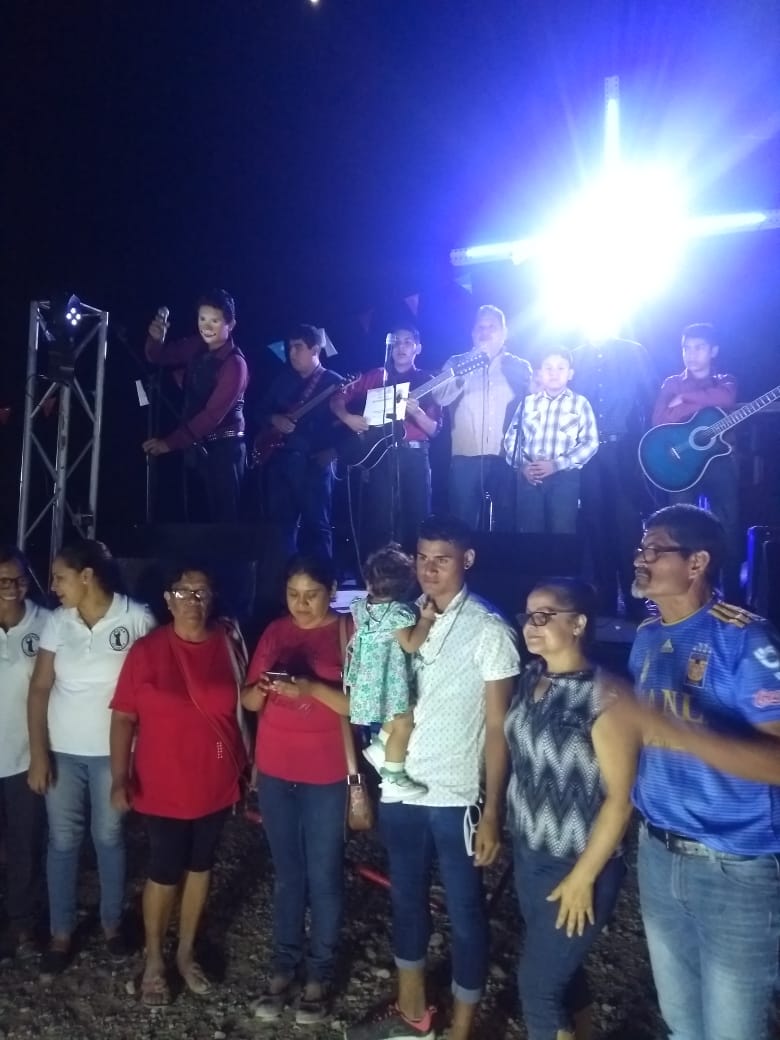 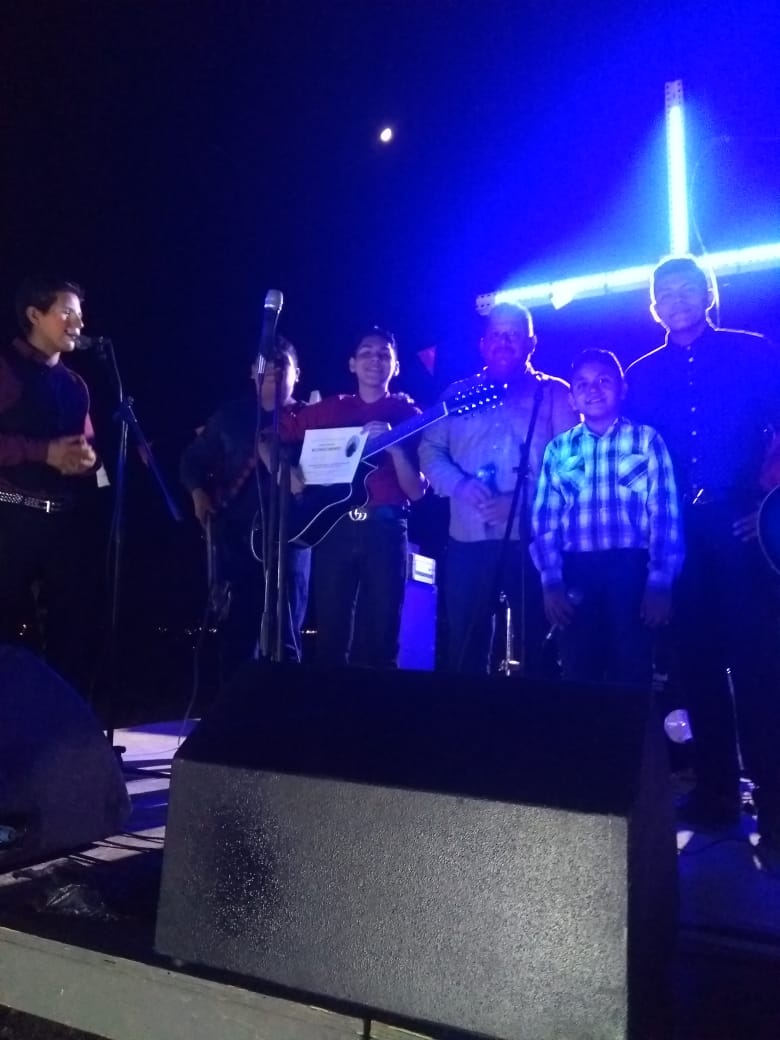 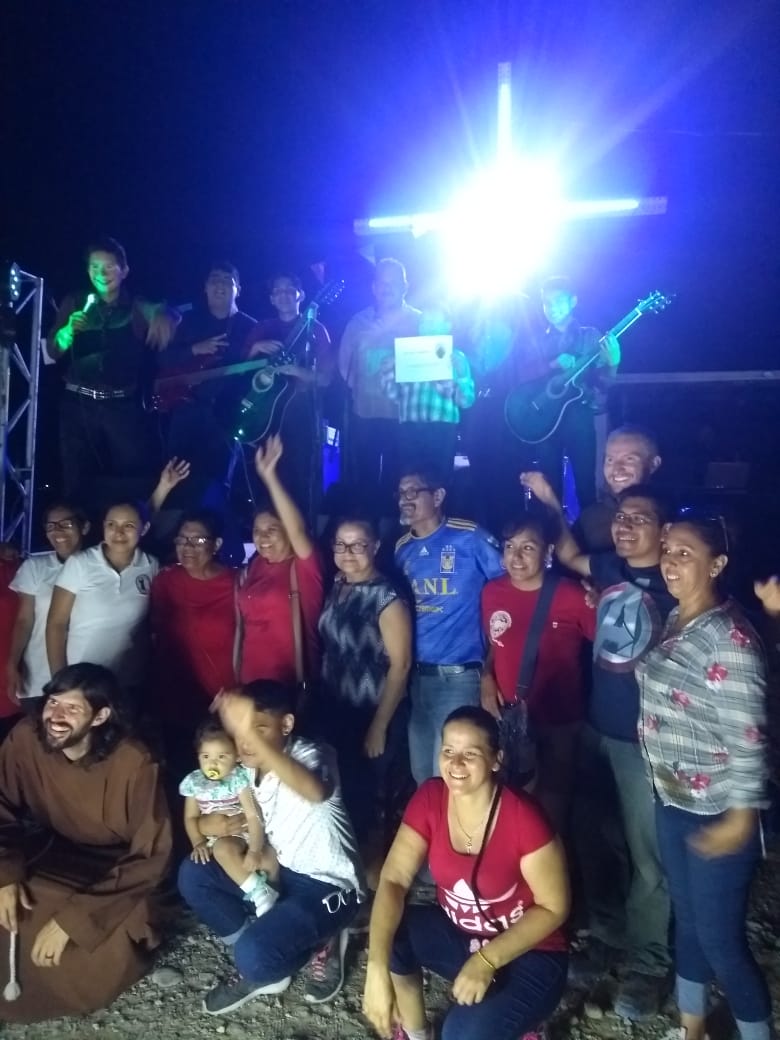 12/10/2019.- Participación del Ballet Folklórico Praderas de San Juan en Fiesta Patronal de la Capilla Nuestra Señora de Guadalupe Emperatriz de América ubicada en la colonia América Unida, Juárez, N.L.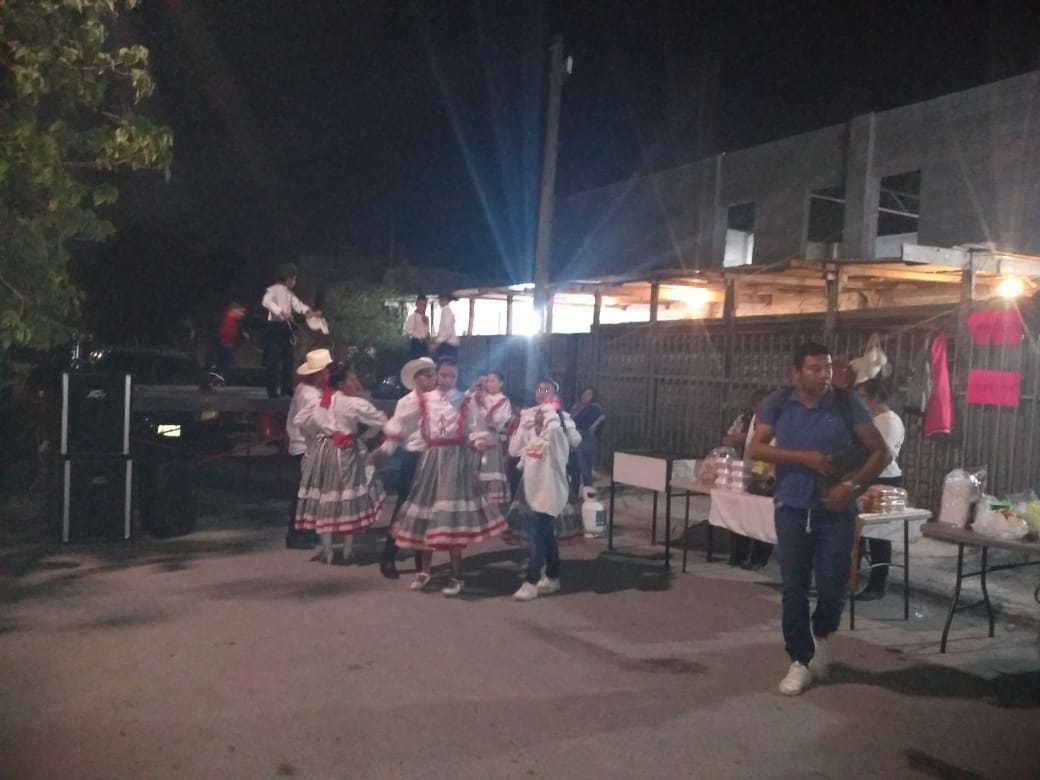 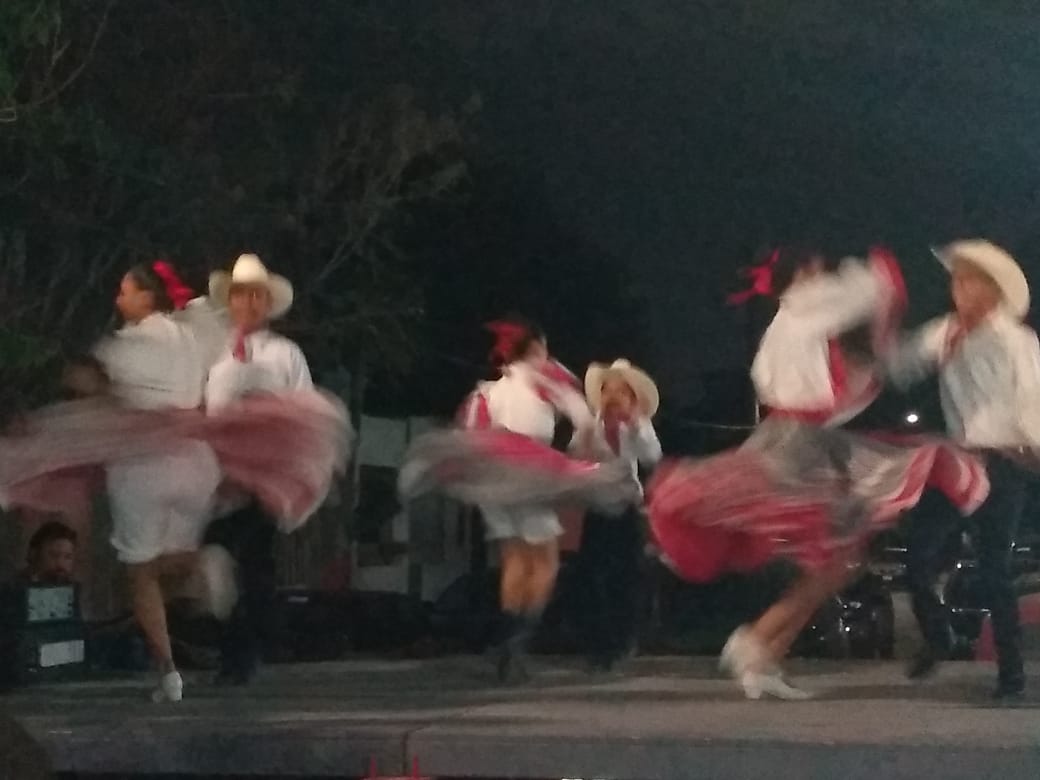 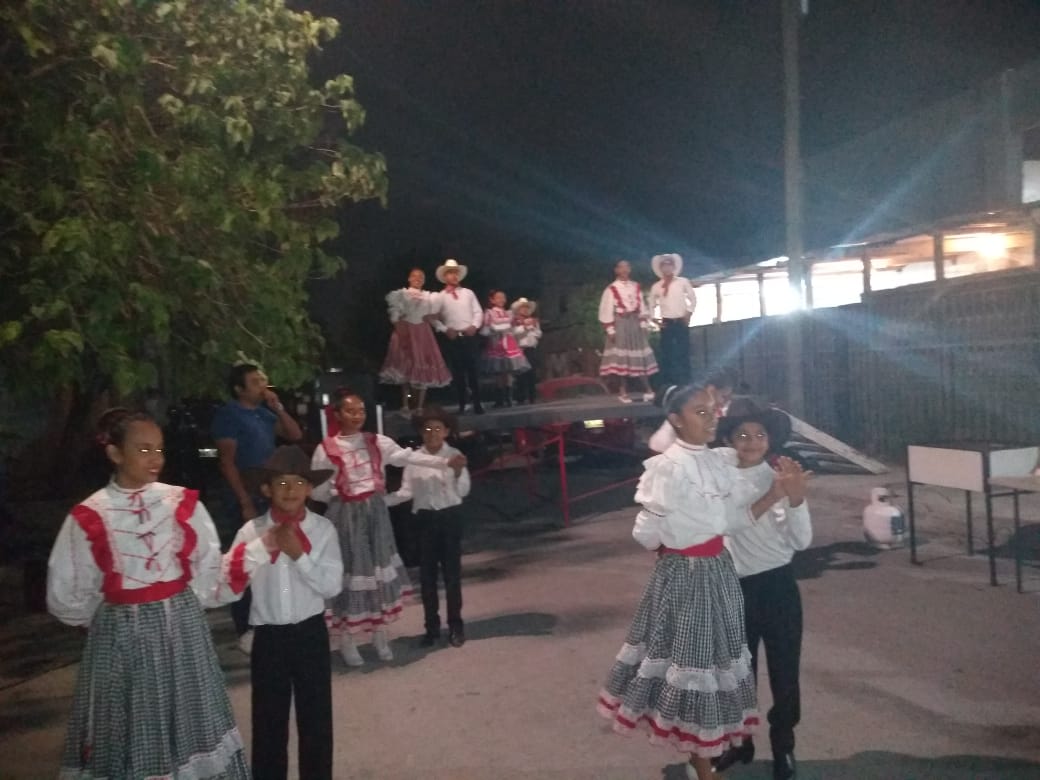 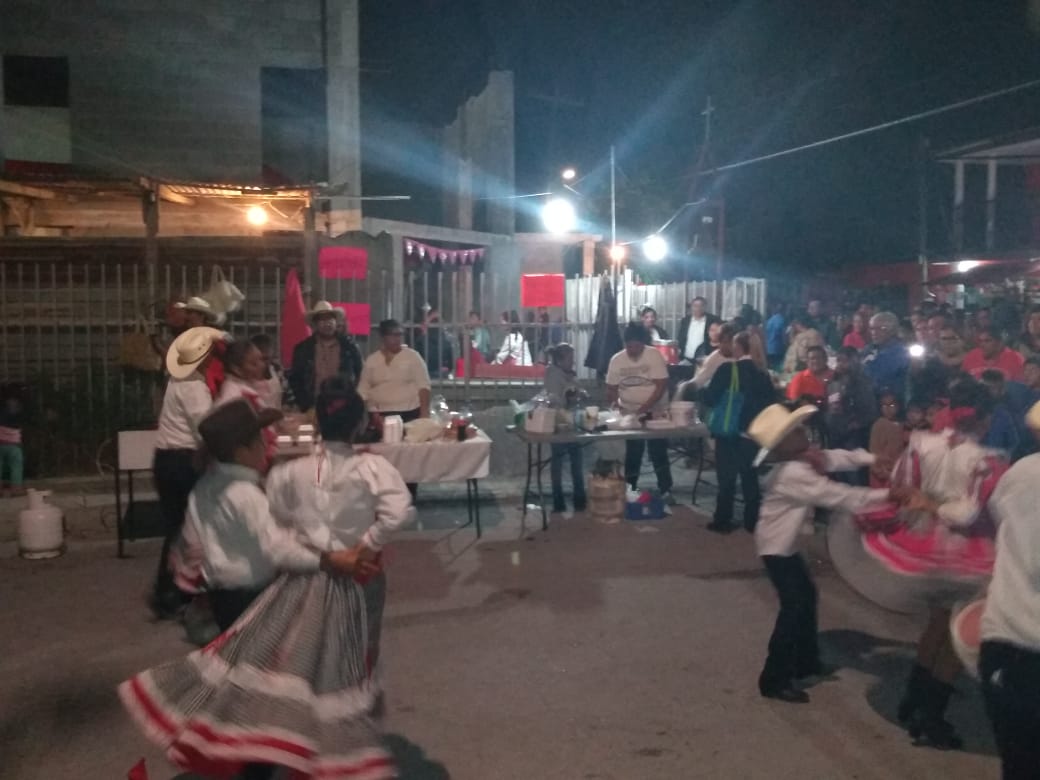 19/10/2019.- Evento El Jolgorio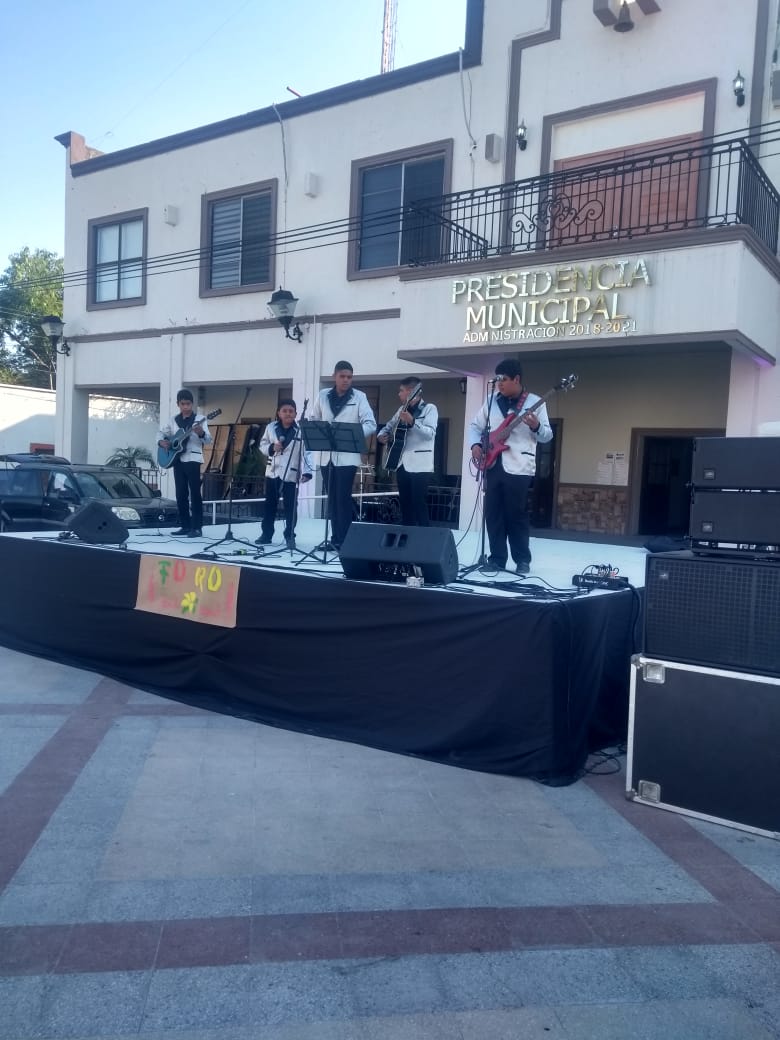 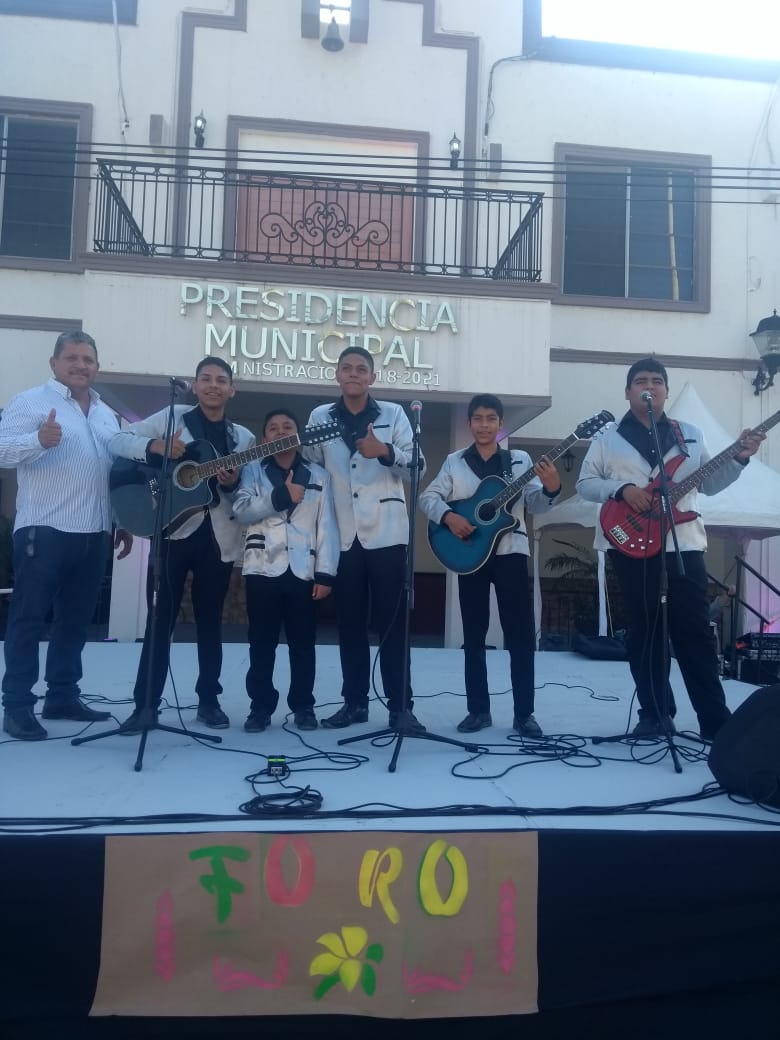 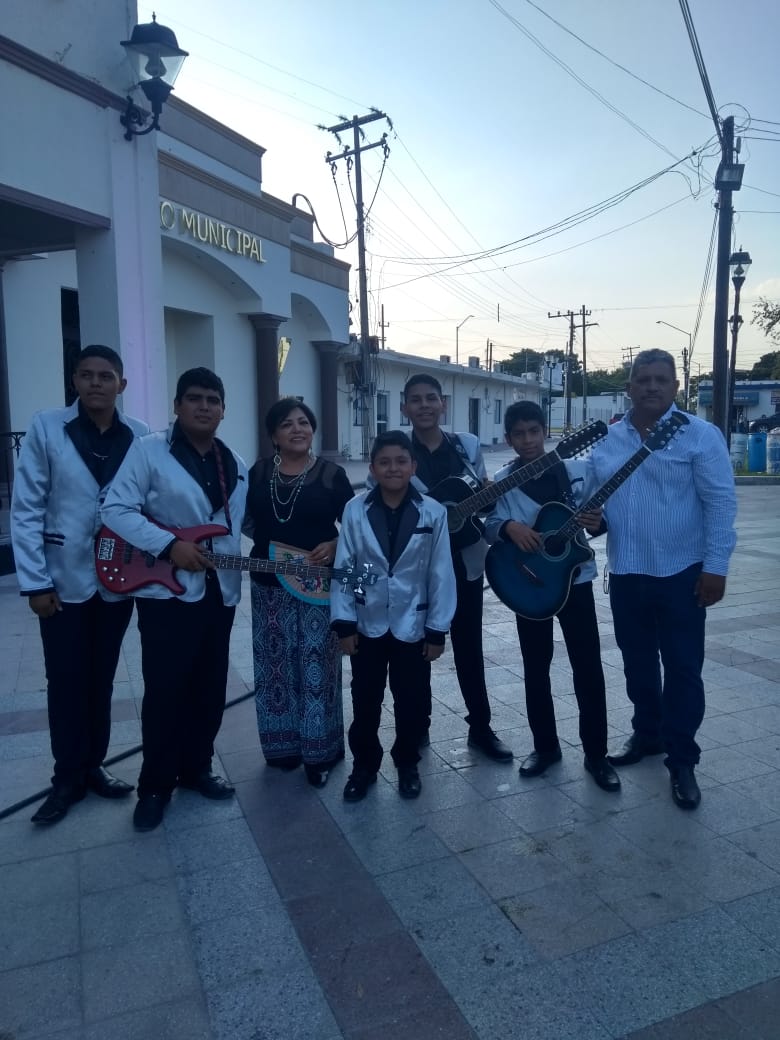 Participación del Cuarteto 20/10/2019.- Evento El Jolgorio 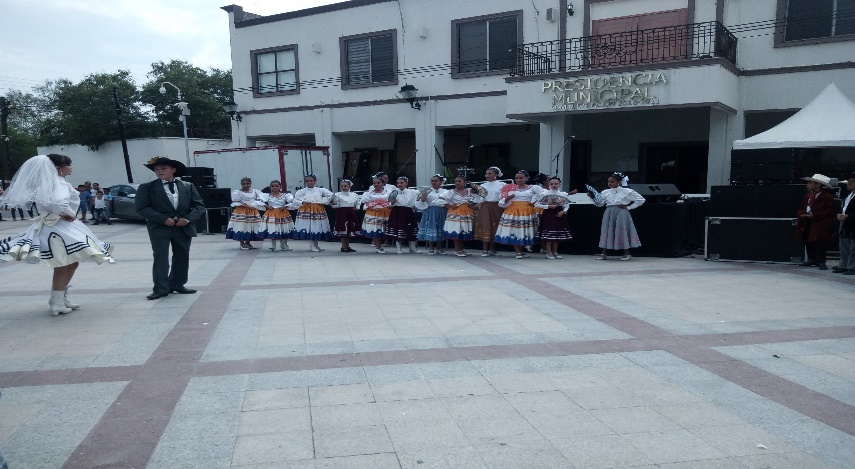 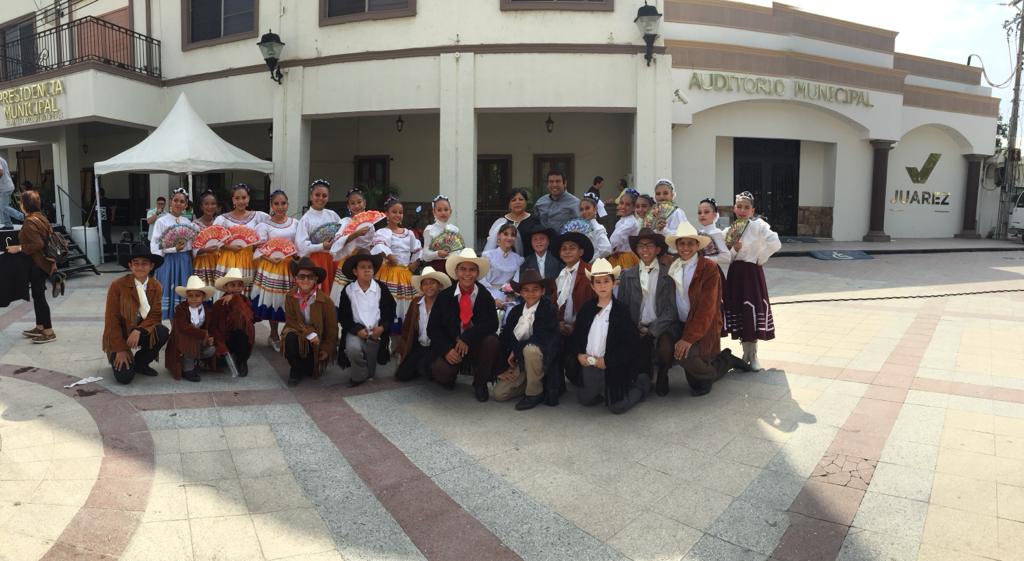 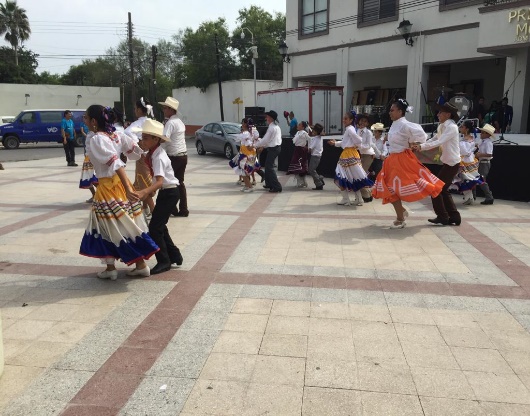 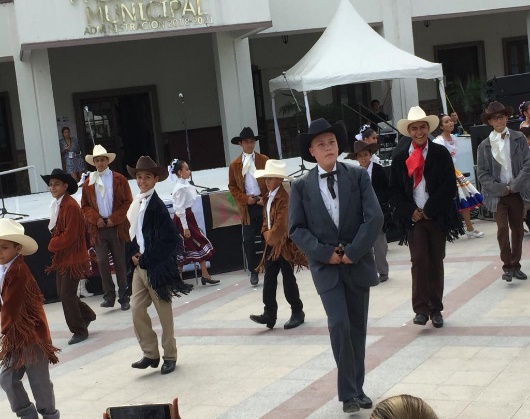 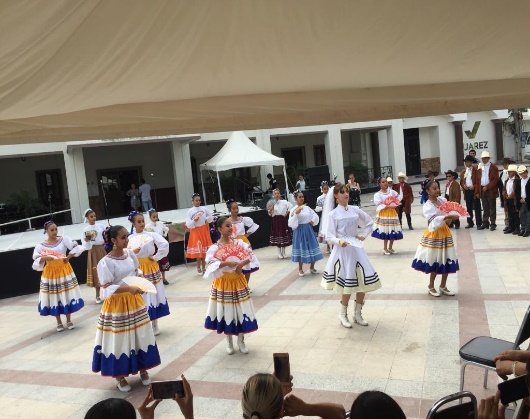 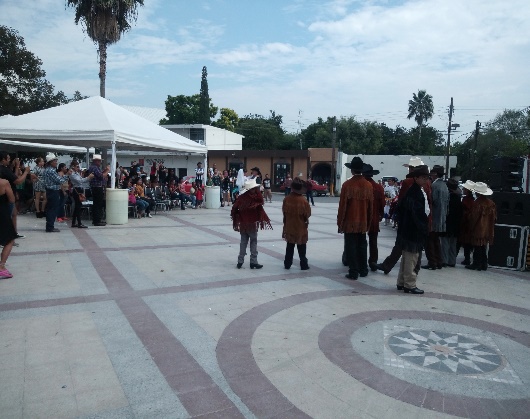 Participación del Ballet Folklórico Praderas de San Juan 20/10/2019.- Evento Juárez Canta 3era. Generación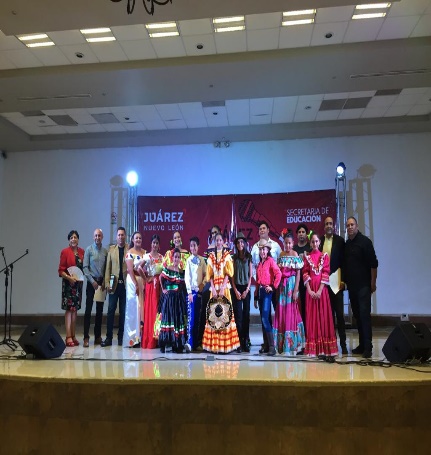 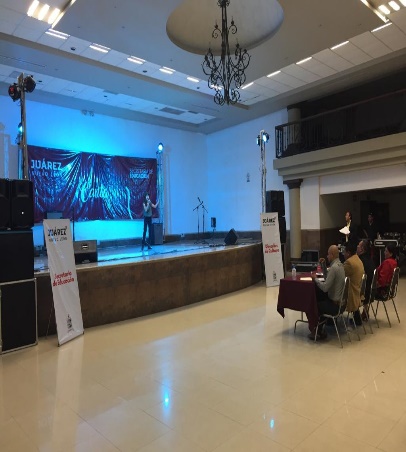 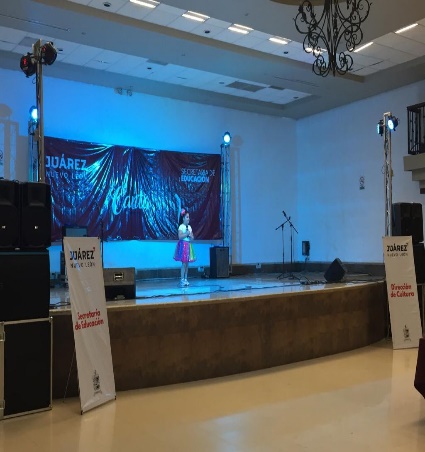 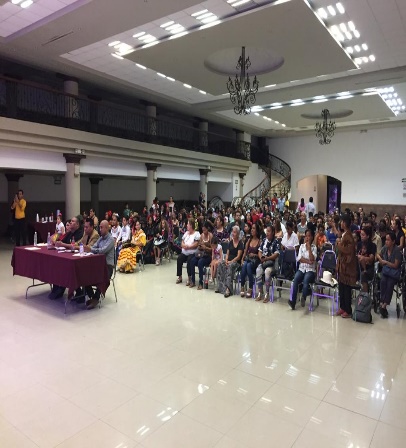 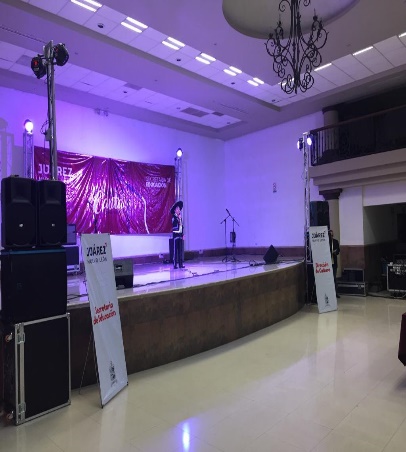 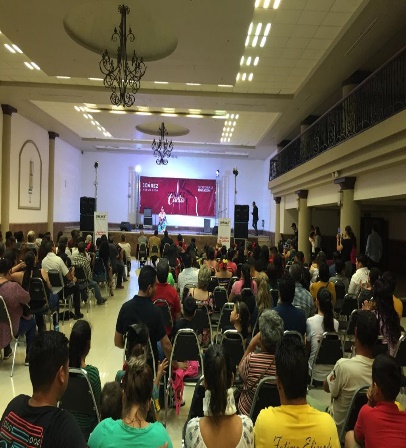 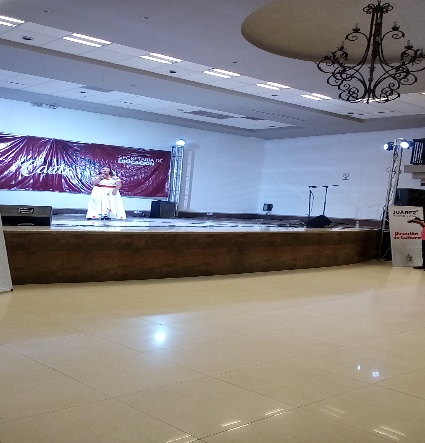 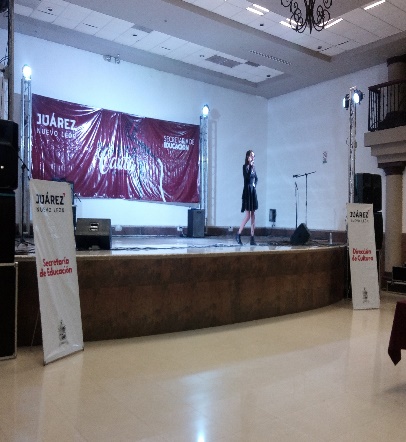 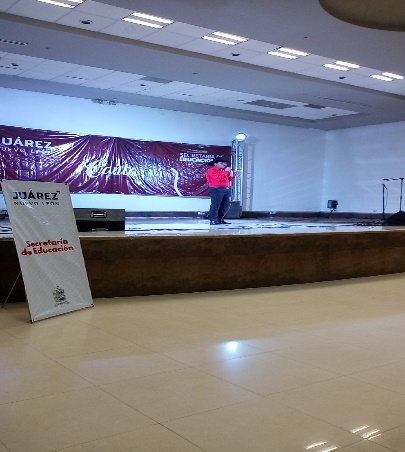 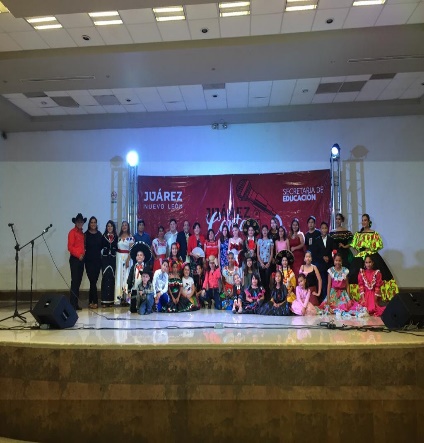 Eliminatorias categorías Infantil y Juvenil24/10/2019.- Participación Cantantes de Juárez en el 2do. aniversario del Comedor Ejido Juárez 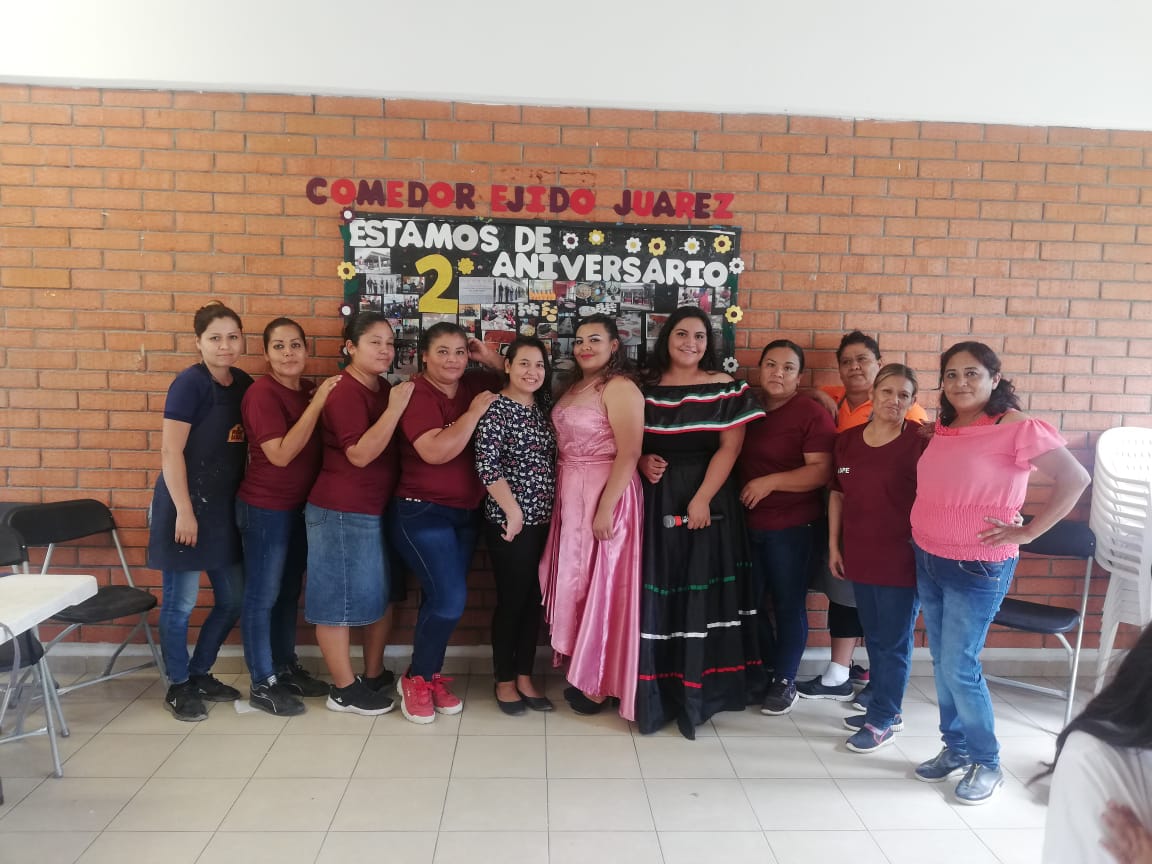 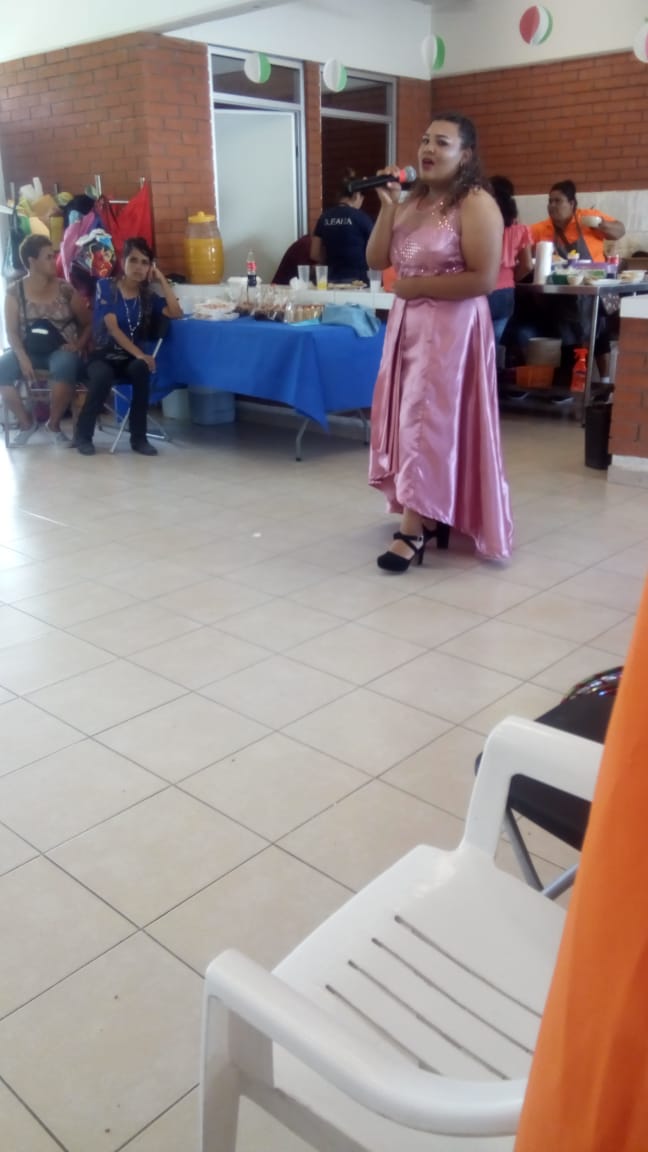 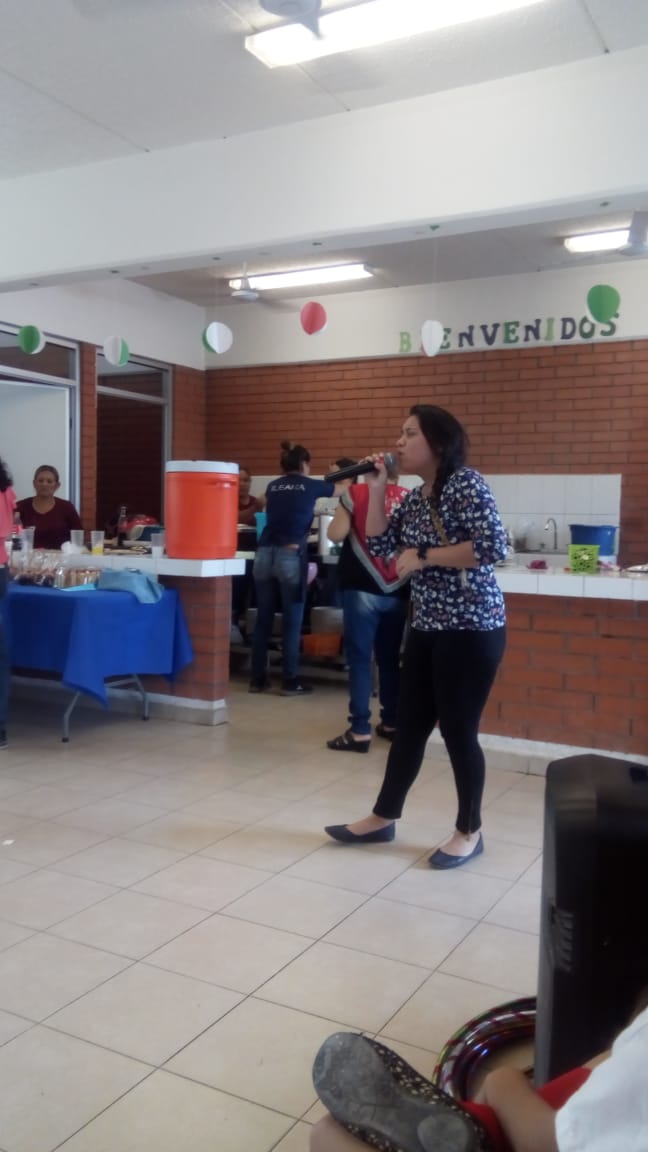 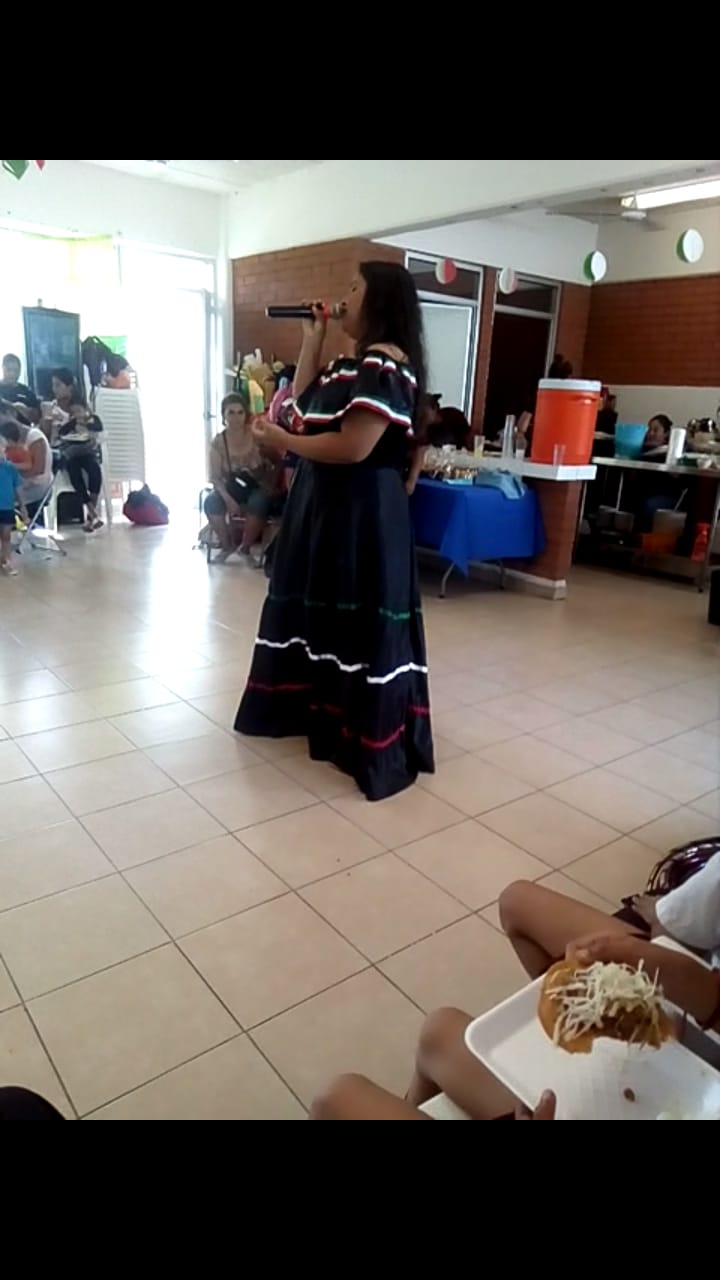 27/10/2019.- Evento Juárez Canta 3era. Generación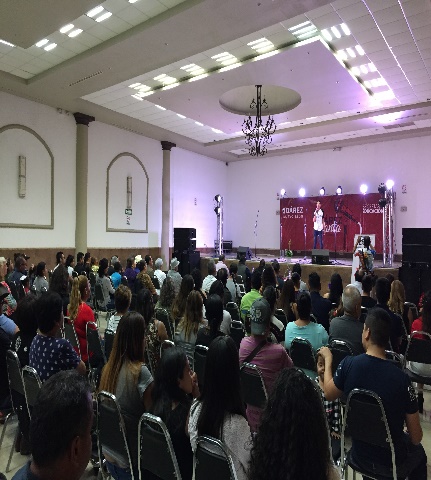 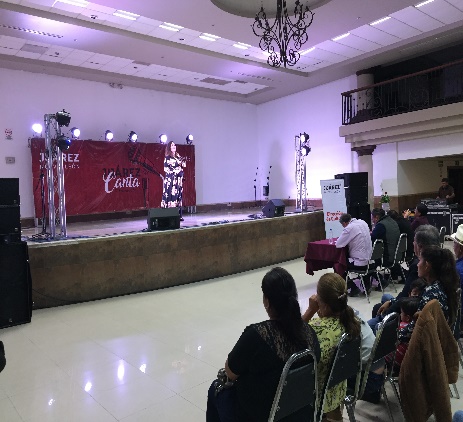 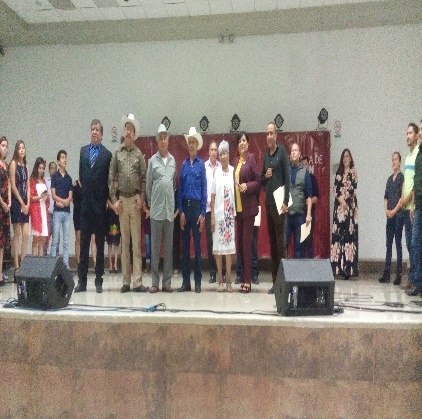 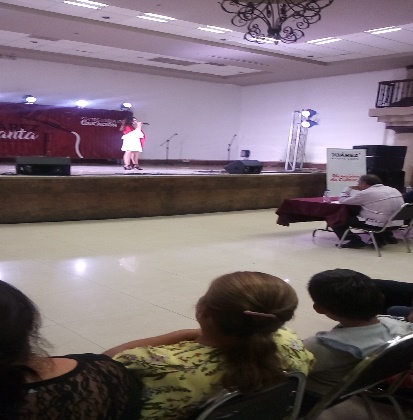 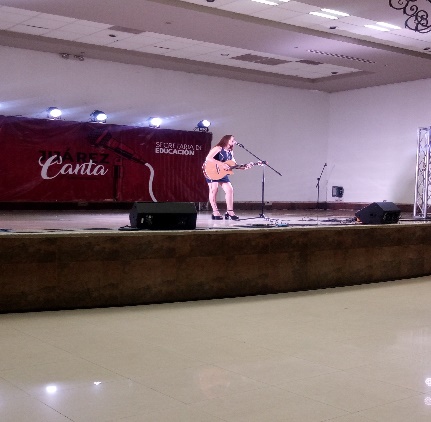 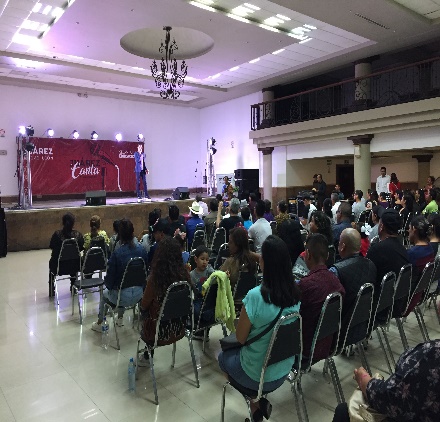 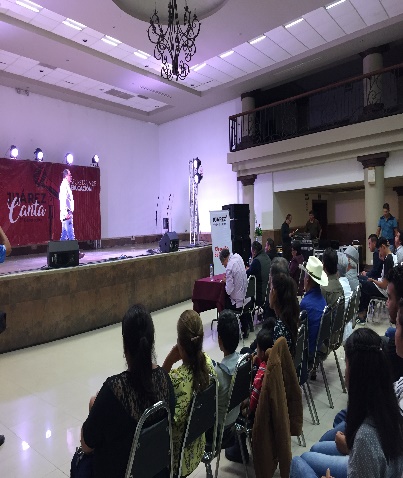 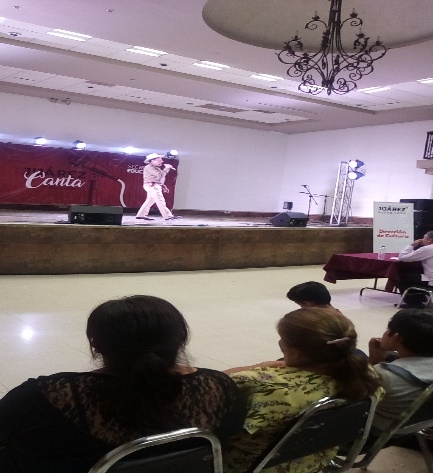 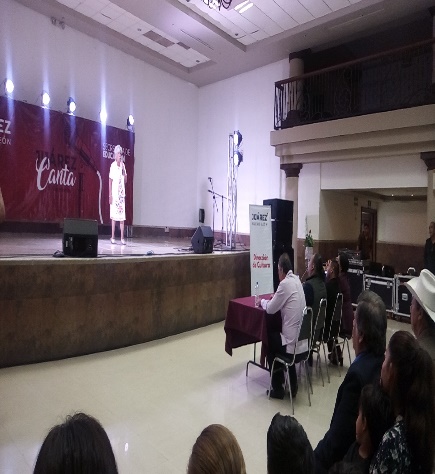 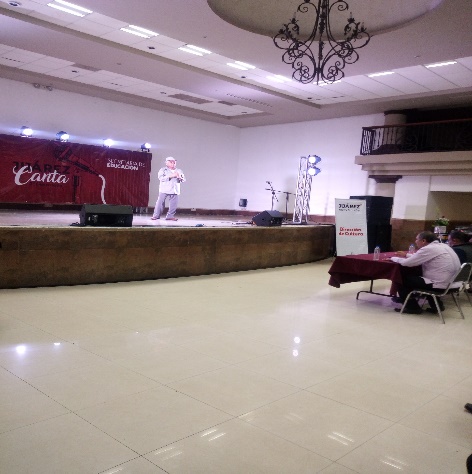 Eliminatorias categorías Adulto y Adulto Mayor30/10/2019.- Demostración del Altar de Muertos organizado por la Dirección de Cultura en la Presidencia Municipal, realizado en memoria del Lic. José Luis Magallanes Garza Contador Público de nuestro municipio y del cantante Celso Piña “El Rebelde del Acordeón”.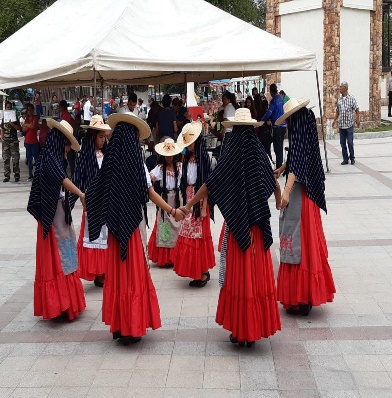 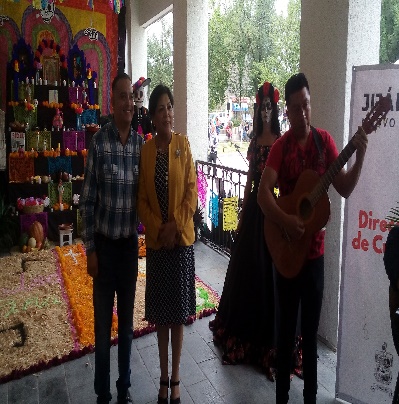 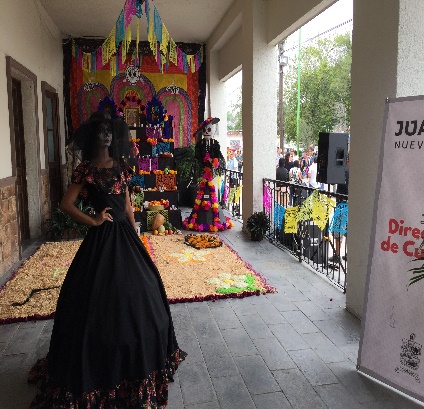 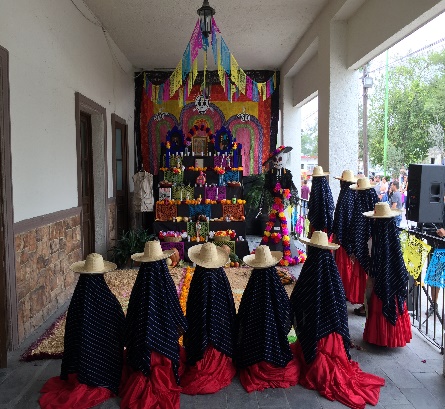 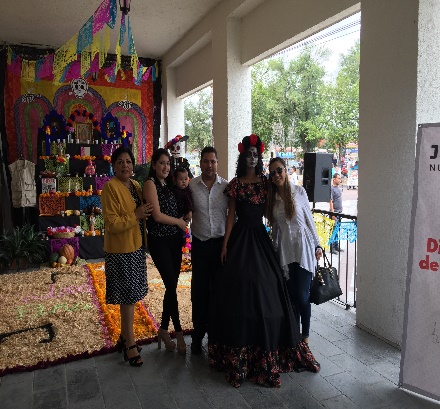 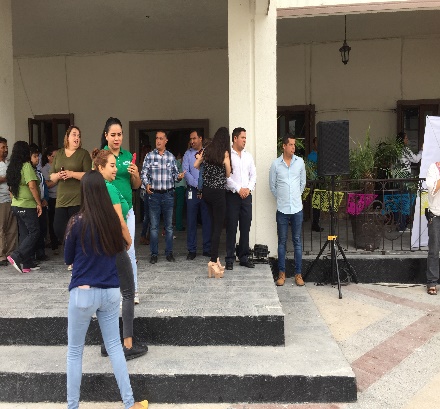 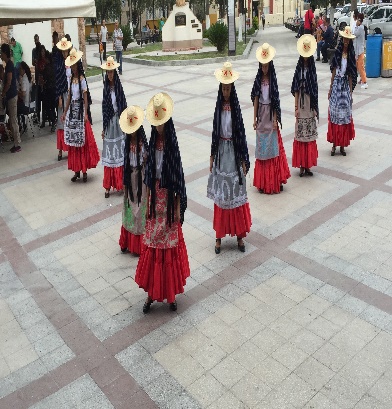 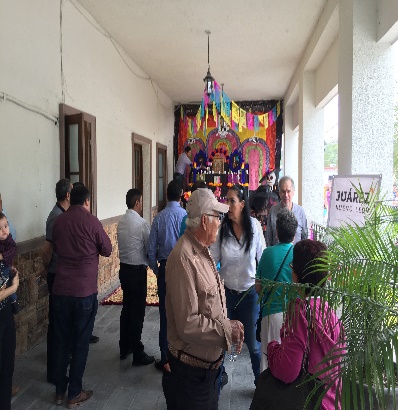 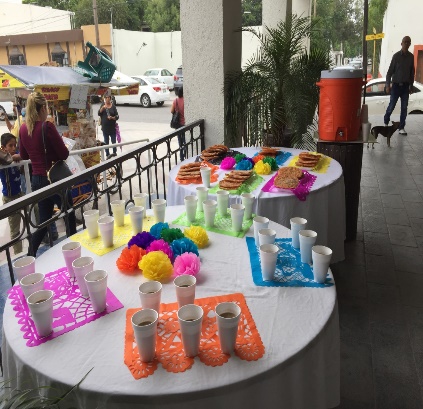 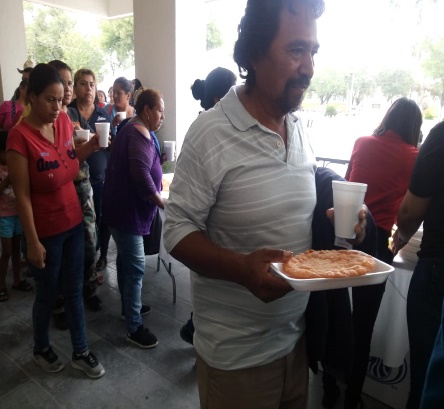 Informes gestiones diarias y visitas:02/10/2019.- Entrega a CONARTE versiones pre-aprobadas de los proyectos FEDCM (Fondo Estatal para el Desarrollo Cultural Municipal) con su documentación requerida en convocatoria. 04/10/2019.- Participación de Ballet Juárez y Cantantes en Fiesta Patronal de la Parroquia Nuestra Señora del Rosario.05/10/2019.- CONARTE entrega comentarios y ajustes de proyectos pre-aprobados a Consejo Ciudadano de Cultura. 09/10/2019.- Entrega a CONARTE las versiones de proyectos con ajustes finales.   11/10/2019.- Reunión con motivo del Día del Patrimonio de Nuevo León 202012/10/2019.- CONARTE entrega a Consejo Ciudadano de Cultura el convenio de apoyo por convocatoria.15/10/2019.- Reunión de Comisión Estatal para la dictaminación de Proyectos. 31/10/2019.- Participación de Ballet Folklórico Praderas de San Juan en Esc. Primaria Manuel Z. Gómez Valdez T.V. La finalidad de la Dirección de Cultura en coordinación con los diferentes clubes y las bibliotecas que la conforman es que todas las personas, que por algún motivo necesiten el acceso a ellas, lo hagan con la tranquilidad de que se van a llevar una respuesta a sus dudas, de que van a estar bien atendidas en los horarios respectivos.Los esperamos en nuestros diversos talleres culturales y las distintas bibliotecas ubicadas en diferentes puntos de nuestro municipio, y a sus órdenes en la dirección arriba mencionada.